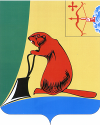 Печатное средство массовой информации органов местного самоуправления Тужинского муниципального районаБюллетень муниципальных нормативных правовых актов№ 27 (371)24 ноября 2023 годапгт ТужаСОДЕРЖАНИЕРаздел I. Постановления и распоряжения главы района и администрации Тужинского районаАДМИНИСТРАЦИЯ ТУЖИНСКОГО МУНИЦИПАЛЬНОГО РАЙОНАКИРОВСКОЙ ОБЛАСТИПОСТАНОВЛЕНИЕО внесении изменений в постановление администрации Тужинского муниципального района от 09.10.2017 № 383 «Об утверждении муниципальной программы Тужинского муниципального района «Развитие образования» на 2020 – 2025 годы»В соответствии с решениями Тужинской районной Думы от 30.10.2023 № 25/134 «О внесении изменений в решение Тужинской районной Думы от 19.12.2022 № 15/88 «О бюджете Тужинского муниципального района на 2023 год и на плановый период 2024 и 2025 годов»,  от 25.08.2023 № 23/130 «О внесении изменений в решение Тужинской районной Думы от 19.12.2022 № 15/88 «О бюджете Тужинского муниципального района на 2023 год и на плановый период 2024 и 2025 годов», постановлением администрации Тужинского муниципального района Кировской области от 19.02.2015 № 89 «О разработке, реализации и оценке эффективности реализации муниципальных программ Тужинского муниципального района» администрация Тужинского муниципального района ПОСТАНОВЛЯЕТ:1. Внести изменения в постановление администрации Тужинского муниципального района от 09.10.2017 № 383 «Об утверждении муниципальной программы Тужинского муниципального района «Развитие образования» на 2020 – 2025 годы» (далее – муниципальная программа), утвердив изменения в муниципальной программе согласно приложению. 2. Настоящее постановление вступает в силу с момента опубликования в Бюллетене муниципальных нормативных правовых актов органов местного самоуправления Тужинского муниципального района Кировской области.Глава Тужинского муниципального района   Л.В. БледныхПриложениеУТВЕРЖДЕНЫ ИЗМЕНЕНИЯв муниципальную  программу Тужинского муниципального района «Развитие образования» на 2020-2025 годы1. Строку «Объем финансового обеспечения муниципальной программы» паспорта муниципальной программы изложить в новой редакции следующего содержания:2. Раздел 5  «Ресурсное обеспечение Муниципальной программы» изложить в новой редакции следующего содержания:«Финансовое обеспечение реализации Муниципальной программы осуществляется за счет средств бюджета Российской Федерации, бюджета Кировской области, бюджета Тужинского муниципального района.Объемы бюджетных ассигнований уточняются при формировании бюджета Тужинского муниципального района на очередной финансовый год и плановый период.Общий объем финансирования Муниципальной программы составляет 225 778,67 тыс. рублей, в том числе за счет средств областного бюджета – 124 328,19 тыс. рублей, бюджета муниципального района –101 450,48 тыс. рублей.Объем финансирования Муниципальной программы по годам представлен в таблице 1.                                                                                                             Таблица 1Прогнозируемый объем расходов на реализацию Муниципальной программы за счёт средств бюджета муниципального района приведён в Приложении № 3.Прогнозная оценка ресурсного обеспечения реализации Муниципальной программы за счёт всех источников финансирования приведена в Приложении № 4.».3. Приложение № 1 к муниципальной программе «Сведения о целевых показателях эффективности реализации муниципальной программы» изложить в новой редакции следующего содержания:4. Приложение № 3 к муниципальной программе «Расходы на реализацию муниципальной программы за счет средств бюджета муниципального района» изложить в новой редакции следующего содержания:«Приложение № 3к Муниципальной программеРАСХОДЫ НА РЕАЛИЗАЦИЮ МУНИЦИПАЛЬНОЙ ПРОГРАММЫ ЗА СЧЁТ СРЕДСТВ БЮДЖЕТА МУНИЦИРАЛЬНОГО РАЙОНА5. Приложение № 4 к муниципальной программе «Ресурсное обеспечение реализации муниципальной программы за счёт всех источников финансирования» изложить в новой редакции следующего содержания:«Приложение № 4к Муниципальной программеРЕСУРСНОЕ ОБЕСПЕЧЕНИЕ РЕАЛИЗАЦИИ МУНИЦИПАЛЬНОЙПРОГРАММЫ ЗА СЧЕТ ВСЕХ ИСТОЧНИКОВ ФИНАНСИРОВАНИЯ_____________АДМИНИСТРАЦИЯ ТУЖИНСКОГО МУНИЦИПАЛЬНОГО РАЙОНАКИРОВСКОЙ ОБЛАСТИПОСТАНОВЛЕНИЕО внесении изменений в постановление администрации Тужинского муниципального района от 09.10.2017 № 392 «Об утверждении муниципальной программы Тужинского муниципального района «Развитие транспортной инфраструктуры» на 2020 – 2025 годы»В соответствии с решением Тужинской районной Думы от 30.10.2023 
№ 25/134 «О внесении изменений в решение Тужинской районной Думы от 19.12.2022 № 15/88 «О бюджете Тужинского муниципального района на 2023 год и плановый период 2024 и 2025 годов», постановлением администрации Тужинского муниципального района от 19.02.2015 № 89 «О разработке, реализации и оценке эффективности реализации муниципальных программ Тужинского муниципального района» администрация Тужинского муниципального района ПОСТАНОВЛЯЕТ:1. Внести изменения в постановление администрации Тужинского муниципального района от 09.10.2017 № 392 «Об утверждении муниципальной программы Тужинского муниципального района «Развитие транспортной инфраструктуры» на 2020 – 2025 годы» (далее – муниципальная программа), утвердив изменения в муниципальную программу согласно приложению.2. Контроль за выполнением постановления оставляю за собой.3. Настоящее постановление вступает в законную силу с момента опубликования в Бюллетене муниципальных нормативных правовых актов органов местного самоуправления Тужинского муниципального района Кировской области.Глава Тужинского муниципального района    Л.В. БледныхПриложениеУТВЕРЖДЕНЫ   постановлением администрации Тужинского муниципального района от  20.11.2023 № 296ИЗМЕНЕНИЯ в муниципальную программу Тужинского муниципального района «Развитие транспортной инфраструктуры» на 2020-2025 годыПриложение № 1 «Перечень мероприятий муниципальной программы» к муниципальной программе изложить в новой редакции согласно приложению № 1. Приложение № 2 «Сведения о целевых показателях эффективности реализации муниципальной программы» к муниципальной программе изложить в новой редакции согласно приложению № 2._____________________________                                                                                                                       Приложение № 2 к изменениям                   Приложение № 2 к муниципальной                    программеСведения о целевых показателях эффективностиреализации муниципальной программы_____________пгт ТужаОб утверждении Программы профилактики рисков причинения вреда (ущерба) охраняемым законом ценностям при осуществлении муниципального земельного контроля в границах Тужинского муниципального района Кировской области  на  2024  годВ соответствии со статьей 44 Федерального закона от 31.07.2020
№ 248-ФЗ «О государственном контроле (надзоре) и муниципальном контроле в Российской Федерации», постановлением Правительства Российской Федерации от 25.06.2021 № 990 «Об утверждении Правил разработки и утверждения контрольными (надзорными) органами программы профилактики рисков причинения вреда (ущерба) охраняемым законом ценностям»  администрация Тужинского муниципального района Кировской области  ПОСТАНОВЛЯЕТ:1. Утвердить Программу профилактики рисков причинения вреда (ущерба) охраняемым законом ценностям при осуществлении муниципального земельного контроля в границах Тужинского муниципального района Кировской области  на  2024  год согласно приложению.2. Разместить настоящее постановление на официальном сайте администрации Тужинского муниципального района в сети Интернет http://tuzha.ru.3. Настоящее постановление вступает в силу с момента официального опубликования в Бюллетене муниципальных нормативных правовых актов органов местного самоуправления Тужинского муниципального района Кировской области.ПриложениеУТВЕРЖДЕНАпостановлением администрации Тужинского муниципального района Кировской области от    20.11.2023        № 297ПРОГРАММА профилактики рисков причинения вреда (ущерба) охраняемым законом ценностям при осуществлении муниципального земельного контроля в границах Тужинского муниципального района Кировской области
на 2024 годНастоящая программа профилактики рисков причинения вреда (ущерба) охраняемым законом ценностям при осуществлении муниципального земельного контроля в границах Тужинского муниципального района Кировской области (далее - Программа), устанавливает порядок проведения профилактических мероприятий, направленных на предупреждение причинения вреда (ущерба) охраняемым законом ценностям, соблюдение которых оценивается в рамках осуществления муниципального земельного контроля в границах Тужинского муниципального района Кировской области (далее – муниципальный контроль).I. Анализ текущего состояния осуществления муниципального контроля, описание текущего развития профилактической деятельности администрацией Тужинского муниципального района, характеристика проблем, на решение которых направлена ПрограммаОбъектами при осуществлении вида муниципального контроля являются:деятельность, действия (бездействие) контролируемых лиц в сфере землепользования, в рамках которых должны соблюдаться обязательные требования, в том числе предъявляемые к контролируемым лицам, осуществляющим деятельность, действия (бездействие);результаты деятельности контролируемых лиц, в том числе работы и услуги, к которым предъявляются обязательные требования;объекты земельных отношений, расположенные в границах Тужинского муниципального района Кировской области.Контролируемыми лицами при осуществлении муниципального контроля являются:юридические лица;индивидуальные предприниматели;граждане.Основной задачей муниципального земельного контроля, в первую очередь, является выявление нерационально и неэффективно используемых земель, а также обеспечение соблюдения организациями (независимо от их организационно-правовых форм и форм собственности), их руководителями, должностными лицами, а также гражданами земельного законодательства, требований охраны и использования земель. При этом основной задачей является выявление земельных участков, используемых без документов, с целью привлечения землепользователей к оплате за пользование землей.Плановые и внеплановые контрольные мероприятия в рамках муниципального земельного контроля в отношении юридических лиц и индивидуальных предпринимателей, физических лиц в 2023 году не проводились.Сведений о причинении вреда (ущерба) или об угрозе причинения вреда (ущерба) охраняемым законом ценностям, требований прокурора о проведении контрольного мероприятия в рамках надзора за исполнением законов, соблюдением прав и свобод человека и гражданина по поступившим в органы прокуратуры материалам и обращениям в администрацию Тужинского муниципального района в 2023 году не поступало.В 2023 году контрольным органом проводились следующие профилактические мероприятия:проведение выездных обследований земельных участков без взаимодействия с контролируемыми лицами;информирование посредством размещения сведений, предусмотренных частью 3 статьи 46 Федерального закона от 31.07.2020 № 248-ФЗ, на официальном сайте Тужинского муниципального района https://tuzha.ru/index.php/munitsipalnyj-zemelnyj-kontrol;консультирование контролируемых лиц и их представителей по вопросам, связанным с организацией и осуществлением муниципального земельного контроля в виде устных разъяснений по телефону.Основными проблемами, которые по своей сути являются причинами основной части нарушений обязательных требований, выявляемых контрольным органом, являются:1. Низкие знания контролируемых лиц требований, предъявляемых к ним земельным законодательством Российской Федерации о порядке, способах и ограничениях использования земельных участков.Решением данной проблемы является активное проведение должностными лицами контрольного органа профилактических мероприятий по вопросам соблюдения обязательных требований и разъяснений по вопросам, связанным с организацией и осуществлением муниципального земельного контроля.2. Сознательное бездействие правообладателей земельных участков сельскохозяйственного назначения. Проблема заключается в том, что имеются правообладатели земельных участков сельскохозяйственного назначения, оборот которых регулируется Федеральным законом от 24.07.2002 № 101-ФЗ «Об обороте земель сельскохозяйственного назначения», изначально не планировавшие использовать такие земельные участки по их прямому назначению и не выполняющие обязанности по их поддержанию в состоянии, пригодном для сельскохозяйственного использования.В качестве решения данной проблемы может быть:проведение выездных обследований земельных участков без взаимодействия с контролируемыми лицами и направление им предостережений об устранения выявленных нарушений обязательных требований земельного законодательства; организация первостепенной профилактической работы (мероприятий) с правообладателями таких земельных участков на основе сведений о результатах проведения государственного земельного надзора, указывающих на неиспользование такого земельного участка по целевому назначению или использование с нарушением законодательства Российской Федерации, полученных от органа, осуществляющего государственную регистрацию прав на недвижимое имущество и сделок с ним.3. Самовольное занятие земельного участка или его части, в том числе использование земельного участка лицом, не имеющим прав на такой земельный участок.Решением данной проблемы являются своевременное проведение кадастровых работ, использование сведений, содержащихся в Едином государственном реестре недвижимости (ЕГРН), выявление земельных участков, используемых без документов, и побуждение лиц, являющихся собственниками объектов недвижимости, расположенных на земельных участках, к своевременному оформлению прав на соответствующие земельные участки.II. Цели и задачи реализации Программы2.1. Цели реализации программы профилактики рисков причинения вреда:предупреждение нарушения контролируемыми лицами обязательных требований, включая устранение причин, факторов и условий, способствующих возможному нарушению обязательных требований;повышение прозрачности системы муниципального земельного контроля;формирование единого понимания обязательных требований и создание системы профилактики правонарушений, направленных на выявление и предупреждение причин и условий, способствующих совершению правонарушений;повышение уровня правовой грамотности контролируемых лиц, в том числе путем доступности информации об обязательных требованиях и необходимых мерах по их исполнению;мотивация контролируемых лиц к добросовестному поведению.2.2. Задачи реализации программы профилактики рисков причинения вреда:выявление причин, факторов и условий, способствующих причинению вреда (ущерба) охраняемым законом ценностям и нарушению обязательных требований, определение способов устранения или снижения рисков их возникновения;установление и оценка зависимости видов, форм и интенсивности профилактических мероприятий от особенностей конкретных контролируемых лиц (объектов контроля) и присвоенного им уровня риска, проведение профилактических мероприятий с учетом данных факторов;определение перечня видов и сбор статистических данных, необходимых для организации профилактической работы;повышение квалификации кадрового состава контрольного органа;снижение уровня административной нагрузки на организации и граждан, осуществляющих предпринимательскую деятельность;создание системы консультирования контролируемых лиц, в том числе с использованием современных информационно-телекоммуникационных технологий;другие задачи в зависимости от выявленных проблем в регулируемой сфере и текущего состояния профилактической работы.III. Перечень профилактических мероприятий, сроки(периодичность) их проведения1. Мероприятия программы представляют собой комплекс мер, направленных на достижение целей и решение основных задач настоящей программы. 2. Перечень профилактических мероприятий на 2024 год с указанием сроков (периодичности) их проведения, ответственных за их осуществление указаны в приложении к Программе.IV. Показатели результативности и эффективности ПрограммыОжидаемый результат программы профилактики рисков причинения вреда - снижение количества выявленных нарушений обязательных требований при увеличении количества и качества проводимых профилактических мероприятий.Методика оценки эффективности профилактических мероприятий предназначена способствовать максимальному достижению общественно значимых результатов снижения причиняемого контролируемыми лицами вреда (ущерба) охраняемым законом ценностям при проведении профилактических мероприятий.Показатели результативности программы профилактики рисков причинения вреда:1) количество выявленных нарушений требований земельного законодательства - 8 ед.2) количество проведенных профилактических мероприятий - 8 ед.Показатели эффективности программы профилактики рисков причинения вреда:1) снижение количества выявленных при проведении контрольных мероприятий нарушений требований земельного законодательства - 0%.2) доля профилактических мероприятий в объеме контрольных мероприятий - 100 %.Показатель рассчитывается как отношение количества проведенных профилактических мероприятий к количеству проведенных контрольных мероприятий. Отчетным периодом для определения значений показателей является календарный год.______________

Приложение к ПрограммеПЕРЕЧЕНЬ
профилактических мероприятий, сроки (периодичность) их проведения_____________                                                                                                                                    В соответствии с решением Тужинской районной Думы от 30.10.2023 № 25/134 «О внесении изменений в решение Тужинской районной Думы     от 19.12.2022 № 15/88 «О бюджете Тужинского муниципального района      на 2023 год и на плановый период 2024 и 2025 годов», постановлением администрации Тужинского муниципального района от 19.02.2015 № 89     «О разработке, реализации и оценке эффективности реализации муниципальных программ Тужинского муниципального района» администрация Тужинского муниципального района ПОСТАНОВЛЯЕТ:1. Внести изменения в постановление администрации Тужинского муниципального района от 09.10.2017 № 395 «Об утверждении муниципальной программы Тужинского муниципального района «Развитие физической культуры и спорта» на 2020-2025 годы» (далее – муниципальная программа), утвердив изменения в муниципальной программе согласно приложению.	2. Настоящее постановление вступает в силу с момента опубликования в Бюллетене муниципальных нормативных правовых актов органов местного самоуправления Тужинского муниципального района Кировской области. Глава Тужинскогомуниципального района                                                                    Л.В. БледныхПриложениеУТВЕРЖДЕНЫпостановлением администрацииТужинского муниципального района от 24.11.2023    №  298 ИЗМЕНЕНИЯв муниципальную программу«Развитие физической культуры и спорта» на 2020-2025 годаСтроки паспорта муниципальной программы «Соисполнители муниципальной программы» и «Объемы финансового обеспечения муниципальной программы», изложить в новой редакции следующего содержания:2. Раздел 5 муниципальной программы «Ресурсное обеспечение муниципальной программы» изложить в новой редакции следующего содержания:«5. Ресурсное обеспечение муниципальной программыФинансовое обеспечение реализации муниципальной программы осуществляется за счет средств бюджета муниципального района.Объёмы бюджетных ассигнований уточняются при формировании бюджета муниципального образования на очередной финансовый год и плановый период.Общий объём финансирования муниципальной программы в 2020-2025 годах составляет 17365,29 тыс. рублей, в том числе за счет средств:федерального бюджета 471,21 тыс. рублей;областного бюджета 6660,94 тыс. рублей;бюджета муниципального района 10233,14 тыс. рублей;внебюджетных источников 0 тыс. рублей.Перечень мероприятий с указанием финансовых ресурсов и сроков, необходимых для их реализации, представлен в приложении № 2 к муниципальной программе».3. Приложение № 1 к муниципальной программе «Сведения о целевых показателях эффективности реализации муниципальной программы» изложить в новой редакции согласно приложению № 1 к изменениям. 4. Приложение № 2 к муниципальной программе «Расходы на реализацию муниципальной программы «Развитие физической культуры и спорта» на 2020-2025 годы за счет средств бюджета муниципального района» изложить в новой редакции согласно приложению № 2 к изменениям.5. Приложение № 3 к муниципальной программе «Прогнозная (справочная) оценка ресурсного обеспечения реализации муниципальной программы за счет всех источников финансирования» изложить в новой редакции согласно приложению № 3 к изменениям.                                              _____________                                                                                                                                   Приложение № 1 к изменениям                                                                                                                                   Приложение № 1                                                                                                                                     к муниципальной программеСведения о целевых показателях эффективности реализации муниципальной программы                                                                                     _______________                                                                                                                                     Приложение № 2 к изменениям                                                                                                                                      Приложение № 2                                                                                                                                         к муниципальной программеРасходы на реализацию муниципальной программы«Развитие физической культуры и спорта» на 2020-2025 годыза счет средств бюджета муниципального районаПриложение № 3 к изменениямПриложение № 3к муниципальной программеПрогнозная (справочная) оценка ресурсного обеспеченияреализации муниципальной программы за счет всехисточников финансирования_________________ГЛАВА ТУЖИНСКОГО РАЙОНА КИРОВСКОЙ ОБЛАСТИПОСТАНОВЛЕНИЕпгт ТужаО внесении изменений в постановление главы Тужинского муниципального района от 01.06.2016 № 3 «О комиссии по вопросам муниципальной службы и назначению пенсии за выслугу лет органов местного самоуправления Тужинского муниципального района»В связи с кадровыми изменениями в администрации Тужинского муниципального района ПОСТАНОВЛЯЮ:Внести изменения в состав комиссии по вопросам муниципальной службы и назначению пенсии за выслугу лет органов местного самоуправления Тужинского муниципального района (далее – состав комиссии), утвержденный пунктом 2 постановления главы Тужинского муниципального района от 01.06.2016 № 3 «О комиссии по вопросам муниципальной службы и назначению пенсии за выслугу лет органов местного самоуправления Тужинского муниципального района», утвердив состав комиссии в новой редакции согласно приложению.Настоящее постановление вступает в силу со дня его официального опубликования в Бюллетене муниципальных нормативных правовых актов органов местного самоуправления тужинского муниципального района Кировской области.ПриложениеУТВЕРЖДЕНпостановлением главы Тужинского муниципального районаот 21.11.2023  № 9 Приложение № 2к постановлению главы Тужинского муниципального районаот 01.06.2016 № 3  СОСТАВкомиссии по вопросам муниципальной службы
 и назначению пенсии за выслугу лет органов местного самоуправления Тужинского муниципального района______________ГЛАВА ТУЖИНСКОГО МУНИЦИПАЛЬНОГО РАЙОНА КИРОВСКОЙ ОБЛАСТИПОСТАНОВЛЕНИЕ_24.11.2023__                                                                                             №_10_пгт ТужаО проведении публичных слушаний по проекту решения Тужинской районной Думы «О бюджете Тужинского муниципального района на 2024 год и на плановый период 2025 и 2026 годов»В соответствии с пунктом 2 части 3 статьи 28 Федерального закона от 06.10.2003 № 131-ФЗ «Об общих принципах организации местного самоуправления в Российской Федерации», пунктом 2 части 2 статьи 14 Устава муниципального образования Тужинский муниципальный район, Порядком организации и проведения публичных слушаний в Тужинском муниципальном районе, утвержденным решением Тужинской районной Думы от 31.08.2015 № 61/383, ПОСТАНОВЛЯЮ:Провести 01 декабря 2023 года в 10 часов 00 минут в зале заседаний администрации Тужинского муниципального района по адресу: пгт Тужа, улица Горького, дом 5, публичные слушания по проекту решения Тужинской районной Думы «О бюджете Тужинского муниципального района на 2024 год и на плановый период 2025 и 2026 годов».2. Утвердить Порядок учета предложений по проекту решения Тужинской районной Думы «О бюджете Тужинского муниципального района на 2024 год и на плановый период 2025 и 2026 годов» согласно приложению.3.  Опубликовать настоящее постановление вместе с проектом решения Тужинской районной Думы «О бюджете Тужинского муниципального района на 2024 год и на плановый период 2025 и 2026 годов» в Бюллетене муниципальных нормативных правовых актов органов местного самоуправления Тужинского муниципального района Кировской области в установленном порядке и разместить в сети «Интернет» на официальном сайте муниципального образования Тужинский муниципальный район Кировской области.4. Контроль за подготовкой и проведением публичных слушаний возложить на отдел организационно-правовой и кадровой работы администрации Тужинского муниципального района.5. Настоящее постановление вступает в силу со дня его подписания.Глава Тужинскогомуниципального района        Л.В. БледныхПриложениеУТВЕРЖДЕНпостановлением главы Тужинского муниципального районаот 24.11.2023 № 10 Порядок учета предложений по проекту решения Тужинской районной Думы «О бюджете Тужинского муниципального района на 2024 год и на плановый период 2025 и 2026 годов»Настоящий Порядок учета предложений по проекту решения Тужинской районной Думы «О бюджете Тужинского муниципального района на 2024 год и на плановый период 2025 и 2026 годов» (далее – Порядок) разработан в соответствии с Бюджетным кодексом РФ и Федеральным законом от 06.10.2003 № 131-ФЗ «Об общих принципах организации местного самоуправления в Российской Федерации» и устанавливает последовательность учета предложений по проекту решения Тужинской районной Думы «О бюджете Тужинского муниципального района на 2024 год и на плановый период 2025 и 2026 годов» (далее – проект бюджета).2. Предложения по проекту бюджета могут вноситься гражданами (группой граждан), постоянно проживающими на территории района и обладающими активным избирательным правом.3. Граждане (группа граждан) оформляют предложения по проекту бюджета по формам согласно приложениям 1 и 2 к Порядку и направляют их в Тужинскую районную Думу.Депутаты Тужинской районной Думы вносят предложения по проекту бюджета в порядке, предусмотренном регламентом Тужинской районной Думы.Предложения по проекту бюджета принимаются до 01 декабря 2023 года в письменном виде по адресу: пгт Тужа, ул. Горького, 5, кабинет 35, тел. (83340) 2-10-53.Предложения по проекту бюджета, внесенные с нарушением положений и сроков, установленных настоящим Порядком, не рассматриваются.__________Приложение № 1 к ПорядкуСведения о гражданине,внесшем предложения по проекту решения Тужинской районной Думы «О бюджете Тужинского муниципального района на 2024 год и на плановый период 2025 и 2026 годов»*если предложение вносится группой граждан, сведения указываются на каждогоДата, подпись гражданина______________Приложение № 2 к ПорядкуПредложенияпо проекту решения Тужинской районной Думы «О бюджете Тужинского муниципального района на 2024 год и на плановый период 2025 и 2026 годов»Дата, подпись гражданина (граждан)__________№ п/пНаименование постановления, распоряженияРеквизиты документаСтраница1О внесении изменений в постановление администрации Тужинского муниципального района от 09.10.2017 № 383 «Об утверждении муниципальной программы Тужинского муниципального района «Развитие образования» на 2020 – 2025 годы»№295 от 20.11.20233-122О внесении изменений в постановление администрации Тужинского муниципального района от 09.10.2017 № 392 «Об утверждении муниципальной программы Тужинского муниципального района «Развитие транспортной инфраструктуры» на 2020 – 2025 годы»№296 от 20.11.202513-243Об утверждении Программы профилактики рисков причинения вреда (ущерба) охраняемым законом ценностям при осуществлении муниципального земельного контроля в границах Тужинского муниципального района Кировской области  на  2024  год№297 от 20.11.202325-324О внесении изменений в постановление администрацииТужинского муниципального района от 09.10.2017 № 395 «Об утверждении муниципальной программы Тужинского муниципального района «Развитие физической культуры и спорта» на 2020-2025 годы»№298 от 24.11.202333-495О внесении изменений в постановление главы Тужинского муниципального района от 01.06.2016 № 3 «О комиссии по вопросам муниципальной службы и назначению пенсии за выслугу лет органов местного самоуправления Тужинского муниципального района»№9 от 21.11.202350-516О проведении публичных слушаний по проекту решения Тужинской районной Думы «О бюджете Тужинского муниципального района на 2024 год и на плановый период 2025 и 2026 годов»№10 от 24.11.202351-557Приложения таблицы по проекту бюджета 20.11.2023№295пгт Тужапгт Тужапгт Тужапгт Тужапостановлением администрации Тужинского муниципального районаот 20.11.2023        № 295«Объем финансового обеспечения муниципальной программыИсточники финансированияБюджет муниципального района2020 г. – 15 841,15 тыс.руб.2021 г. – 16 467,10 тыс.руб.2022 г. –18 117,21 тыс.руб. 2023 г. – 18 906,49 тыс.руб.2024 г. – 15 692,52тыс.руб.2025 г. – 16 426,01 тыс.руб. Всего: 101 450,48 тыс.руб. Областной бюджет2020 г. – 16 342,01тыс.руб.2021 г. – 19 594,80 тыс.руб.2022 г. – 21 645,71 тыс.руб.2023 г. – 28 078,92тыс.руб.2024 г. – 18 377,33 тыс.руб.2025 г. – 20 289,42 тыс.руб.Всего: 124 328,19тыс.руб.ИТОГО2020 г. – 32 183,16 тыс.руб.2021 г. – 36 061,90тыс.руб.2022 г. – 39 762,92 тыс.руб. 2023 г. – 46 985,41 тыс.руб. 2024 г. – 34 069,85 тыс.руб. 2025 г. – 36 715,43 тыс.руб.Всего: 225 778,67тыс.руб.                                                                                           »Источники финансирования Муниципальной программыОбъем финансирования Муниципальной программы в 2020- 2025 годах (тыс. рублей)Объем финансирования Муниципальной программы в 2020- 2025 годах (тыс. рублей)Объем финансирования Муниципальной программы в 2020- 2025 годах (тыс. рублей)Объем финансирования Муниципальной программы в 2020- 2025 годах (тыс. рублей)Объем финансирования Муниципальной программы в 2020- 2025 годах (тыс. рублей)Объем финансирования Муниципальной программы в 2020- 2025 годах (тыс. рублей)Объем финансирования Муниципальной программы в 2020- 2025 годах (тыс. рублей)всегов том числев том числев том числев том числев том числев том числе2020 год2021 год2022 год2023 год2024 год2025 годОбластной бюджет124 328,1916 342,0119 594,8021 645,7128 078,9218 377,3320 289,42Бюджет муниципального района101 450,4815 841,1516 467,1018 117,2118 906,4915 692,5216 426,01Итого225 778,6732 183,1636 061,9039 762,9246 985,4134 069,8536 715,43№п/пНаименование муниципальной программы, подпрограммы, отдельного мероприятия, наименование показателяЕд.Изм.Значение показателя эффективности (прогноз, факт)Значение показателя эффективности (прогноз, факт)Значение показателя эффективности (прогноз, факт)Значение показателя эффективности (прогноз, факт)Значение показателя эффективности (прогноз, факт)Значение показателя эффективности (прогноз, факт)Значение показателя эффективности (прогноз, факт)Базовый 2016 год2020 год2021 год2022 год2023 год2024 год2025 год1Охват детей в возрасте от 1,5 до 7 лет системой дошкольного образования %1001001001001001001002Охват детей школьного возраста, получивших услугу отдыха и оздоровления в каникулярное время в оздоровительных лагерях с дневным пребыванием в образовательных учреждениях района;%53018,518,518,518,518,53Количество школьников, занятых в сфере дополнительного образованияЧел.6295766265845845845844Количество детей, оставшихся без попечения родителей, переданных на воспитание в семьи Тужинского района;Чел.83855555Количество детей-сирот, получивших жильеЧел.50110--6Количество муниципальных образовательных организаций, в которых выполнены предписания надзорных органов и здания которых приведены в соответствие с требованиями, предъявляемыми к безопасности в процессе эксплуатациииКол-во образовательных организаций--111--№ п/пСтатусНаименование муниципальной программы, подпрограммы, отдельного мероприятияГлавный распорядитель бюджетных средств,ответственный соисполнительРасходы, тыс. рублейРасходы, тыс. рублейРасходы, тыс. рублейРасходы, тыс. рублейРасходы, тыс. рублейРасходы, тыс. рублей2020 год2021 год2022 год2023 год2024 год2025 годМуниципальная программа«Развитие образования» на 2020 - 2025 годы всего 15841,1516 467,1018117,2118906,4915692,5216426,01МКУ «Управление образования администрации Тужинского муниципального  района»МКУ ДО ДЮСШ пгт Тужа;МКУ ДО ДДТ пгт Тужа;МКДОУ детский сад «Сказка» пгт Тужа Кировской области;МКДОУ детский сад «Родничок» пгт Тужа Кировской области.15841,1516 467,1018117,2118906,4915692,5216426,011.Мероприятие«Предоставление детям дошкольного возраста равных возможностей для получения качественного дошкольного образования»всего9322,749870,4710579,8912659,8911400,6012103,20«Предоставление детям дошкольного возраста равных возможностей для получения качественного дошкольного образования»МКУ «Управление образования администрации Тужинского муниципального  района» (МКДОУ детский сад «Сказка» пгт Тужа Кировской области; МКДОУ детский сад «Родничок» пгт Тужа Кировской области).9322,749870,4710579,8912659,8911400,6012103,202.Мероприятие«Удовлетворения потребностей детей в доступном и качественном дополнительном образовании»всего          4789,394825,015609,364449,582300,992324,78«Удовлетворения потребностей детей в доступном и качественном дополнительном образовании»МКУ «Управление образования администрации Тужинского муниципального района» (МКУ ДО ДЮСШ пгт Тужа; МКУ ДО ДДТ пгт Тужа).4789,394825,015609,364449,582300,992324,783.Мероприятие«Обеспечение детей различными формами отдыха в каникулярное время»всего          1,3242,4142,33130,980,680,68Мероприятие«Обеспечение детей различными формами отдыха в каникулярное время»МКУ «Управление образования администрации Тужинского муниципального района» (МКУ ДО ДЮСШ пгт Тужа;МКУ ДО ДДТ пгт Тужа).1,3242,4142,33130,980,680,684.Мероприятие«Обеспечение педагогических и руководящих работников образовательных учреждений района методической помощью, поддержка и развитие одаренных детей и обеспечение ведения бюджетного учета и отчетности управления образования и  подведомственных ему учреждений»» всего          1727,241638,301768,981510,301799,301806,40Мероприятие«Обеспечение педагогических и руководящих работников образовательных учреждений района методической помощью, поддержка и развитие одаренных детей и обеспечение ведения бюджетного учета и отчетности управления образования и  подведомственных ему учреждений»» МКУ «Управление образования администрации Тужинского муниципального района»1727,241638,301768,981510,301799,301806,405.МероприятиеВыполнение предписаний надзорных органов и приведение зданий в соответствии с требованиями, предъявляемыми к безопасности в процессе эксплуатации, в муниципальных образовательных организациях, в том числе:         всего          0,007,5011,9028,020,000,005.МероприятиеВыполнение предписаний надзорных органов и приведение зданий в соответствии с требованиями, предъявляемыми к безопасности в процессе эксплуатации, в муниципальных образовательных организациях, в том числе:         МКУ «Управление образования администрации Тужинского муниципального  района»(МКДОУ детский сад «Сказка» пгт Тужа Кировской области).0,007,5011,9028,020,000,005.Мероприятие- здание МКДОУ детский сад «Сказка» пгт Тужа Кировской областивсего          0,007,5011,9028,020,000,005.Мероприятие- здание МКДОУ детский сад «Сказка» пгт Тужа Кировской областиМКУ «Управление образования администрации Тужинского муниципального  района» (МКДОУ детский сад «Сказка» пгт Тужа Кировской области).0,007,5011,9028,020,000,006.Мероприятие«Переподготовка и повышение квалификации лиц, замещающих муниципальные должности, и муниципальных служащих»всего          0,470,100,610,810,850,856.Мероприятие«Переподготовка и повышение квалификации лиц, замещающих муниципальные должности, и муниципальных служащих»МКУ «Управление образования администрации Тужинского муниципального района»0,470,100,610,810,850,856.МероприятиеАдминистрация муниципального образования Тужинский муниципальный районвсего          0,2550,000,490,810,850,856.МероприятиеАдминистрация муниципального образования Тужинский муниципальный районМКУ «Управление образования администрации Тужинского муниципального района»0,250,100,490,810,850,856.МероприятиеМКУ Финансовое управление администрации Тужинского муниципального районавсего          0,220,000,060,000,000,006.МероприятиеМКУ Финансовое управление администрации Тужинского муниципального районаМКУ «Управление образования администрации Тужинского муниципального района»0,220,000,060,000,000, 00МКУ «Отдел культуры, спорта и молодежной политики»всего   0,000,000,060,000,000,00МКУ «Отдел культуры, спорта и молодежной политики»МКУ «Управление образования администрации Тужинского муниципального района»0,000,000,060,000,000,007Мероприятие«Обеспечение персонифицированного финансирования дополнительного образования детейвсего          0,0083,31104,14106,91190,10190,107Мероприятие«Обеспечение персонифицированного финансирования дополнительного образования детейМКУ «Управление образования администрации Тужинского муниципального района»0,0083,31104,14106,91190,10190,108Мероприятие«Проведение года педагога и наставника»всего  0,000,000,0020,000,000,008Мероприятие«Проведение года педагога и наставника»МКУ «Управление образования администрации Тужинского муниципального района»0,000,000,0020,000,000,00»№ п/пСтатусНаименование муниципальной программы, подпрограммы, отдельного мероприятияИсточники   
финансированияРасходы, тыс. рублейРасходы, тыс. рублейРасходы, тыс. рублейРасходы, тыс. рублейРасходы, тыс. рублейРасходы, тыс. рублей2020год2021 год2022 год2023 год2024 год2025 годМуниципальная     
программа  «Развитие образования»    на 2020 - 2025 годы   всего          32 183,1636061,9039762,9246985,41                                                                                                                                                                                                                                                                                                                                                                                                                                                                                                                                                                                                                                                                                                                                                                                                                                                                                                                                                                                                                                                                                                                                                                                                                                                                                                                                                                                                                                                                                        34069,8536715,43областной      
бюджет         16342,0119594,8021645,7128078,9218377,3320289,42бюджет муниципального района15 841,1516 467,1018117,2118906,4915692,5216426,011.Мероприятие«Предоставление детям дошкольного возраста равных возможностей для получение качественного дошкольного образования»всего          18414,5519630,8721474,9925826,9621818,422500,90Мероприятие«Предоставление детям дошкольного возраста равных возможностей для получение качественного дошкольного образования»областной      
бюджет         9 091,819760,4010895,1013167,0710417,8010397,70Мероприятие«Предоставление детям дошкольного возраста равных возможностей для получение качественного дошкольного образования»бюджет муниципального района9322,749870,4710579,89                                                                                                                                                                                                                                                                                                                                                                                                                                                                                                                                                                                                                                                                                                                                                                                                                                                                                                                                                                                   12659,8911400,6012103,202.Мероприятие«Удовлетворения потребностей детей в доступном и качественном дополнительном образовании»всего          6978,267627,818164,667289,473027,543051,332.Мероприятие«Удовлетворения потребностей детей в доступном и качественном дополнительном образовании»областной      
бюджет         2188,872802,802555,32839,89726,55726,552.Мероприятие«Удовлетворения потребностей детей в доступном и качественном дополнительном образовании»бюджет муниципального района4789,394825,015609,364449,582300,992324,783.Мероприятие«Обеспечение детей различными формами отдыха в каникулярное время»всего          1,32183,71183,63273,4568,1868,18Мероприятие«Обеспечение детей различными формами отдыха в каникулярное время»областной      
бюджет         0,00141,3141,3142,4767,567,5Мероприятие«Обеспечение детей различными формами отдыха в каникулярное время»бюджет муниципального района1,3242,4142,33130,980,680,684.Мероприятие«Обеспечение педагогических и руководящих работников образовательных учреждений района методической помощью, поддержка и развитие одаренных детей и обеспечение ведения бюджетного учета и отчетности управления образования и  подведомственных ему учреждений»» всего          2302,842320,402678,982737,202474,502475,40Мероприятие«Обеспечение педагогических и руководящих работников образовательных учреждений района методической помощью, поддержка и развитие одаренных детей и обеспечение ведения бюджетного учета и отчетности управления образования и  подведомственных ему учреждений»» областной      
бюджет         575,60682,10910,001226,90675,2669,00Мероприятие«Обеспечение педагогических и руководящих работников образовательных учреждений района методической помощью, поддержка и развитие одаренных детей и обеспечение ведения бюджетного учета и отчетности управления образования и  подведомственных ему учреждений»» бюджет муниципального района1727,241638,301768,981510,301799,301806,405.Мероприятие«Социальная поддержка граждан»всего          1254,102028,702143,802757,042060,333998,725.Мероприятие«Социальная поддержка граждан»областной      
бюджет         1254,102028,702143,802757,042060,333998,725.Мероприятие«Социальная поддержка граждан»бюджет муниципального района0,000,000,000,000,000,006.Мероприятие«Обеспечение государственных гарантий содержания и социальных прав детей – сирот, лиц из числа детей – сирот и детей, оставшихся без попечения родителей)» всего          3184,603437,003764,64346,004346,004346,006.Мероприятие«Обеспечение государственных гарантий содержания и социальных прав детей – сирот, лиц из числа детей – сирот и детей, оставшихся без попечения родителей)» областной      
бюджет         3184,603437,003764,64346,004346,004346,006.Мероприятие«Обеспечение государственных гарантий содержания и социальных прав детей – сирот, лиц из числа детей – сирот и детей, оставшихся без попечения родителей)» бюджет муниципального района0,000,000,000,000,000,007.Мероприятие«Выполнение предписаний надзорных органов и приведение зданий в соответствии с требованиями, предъявляемыми к безопасности в процессе эксплуатации, в муниципальных образовательных организациях, в, в том числе:всего          0,00747,001189,502797,380,000,007.Мероприятие«Выполнение предписаний надзорных органов и приведение зданий в соответствии с требованиями, предъявляемыми к безопасности в процессе эксплуатации, в муниципальных образовательных организациях, в, в том числе:федеральный бюджет0,000,000,000,000,000,007.Мероприятие«Выполнение предписаний надзорных органов и приведение зданий в соответствии с требованиями, предъявляемыми к безопасности в процессе эксплуатации, в муниципальных образовательных организациях, в, в том числе:областной      
бюджет0,00739,501177,602769,360,000,007.Мероприятие«Выполнение предписаний надзорных органов и приведение зданий в соответствии с требованиями, предъявляемыми к безопасности в процессе эксплуатации, в муниципальных образовательных организациях, в, в том числе:бюджет муниципального района0,007,5011,9028,020,000,007.Мероприятие- здание МКДОУ детский сад «Сказка» пгт Тужа Кировской области»всего          0,00747,001189,502797,380,000,007.Мероприятие- здание МКДОУ детский сад «Сказка» пгт Тужа Кировской области»федеральный    
бюджет         0,000,000,000,000,000,007.Мероприятие- здание МКДОУ детский сад «Сказка» пгт Тужа Кировской области»областной      
бюджет         0,00739,501177,602769,360,000,007.Мероприятие- здание МКДОУ детский сад «Сказка» пгт Тужа Кировской области»бюджет муниципального района0,007,5011,9028,020,000,008.Мероприятие«Переподготовка и повышение квалификации лиц, замещающих муниципальные должности, и муниципальных служащих»всего          47,503,1058,6281,0084,8084,808.Мероприятие«Переподготовка и повышение квалификации лиц, замещающих муниципальные должности, и муниципальных служащих»федеральный    
бюджет         0,000,000,000,000,000,008.Мероприятие«Переподготовка и повышение квалификации лиц, замещающих муниципальные должности, и муниципальных служащих»областной      
бюджет         47,033,0058,0180,1983,9583,958.Мероприятие«Переподготовка и повышение квалификации лиц, замещающих муниципальные должности, и муниципальных служащих»бюджет муниципального района0,470,100,610,810,850,858.МероприятиеАдминистрация муниципального образования Тужинский муниципальный районвсего          25,503,1046,2281,0084,8084,808.МероприятиеАдминистрация муниципального образования Тужинский муниципальный районобластной      
бюджет         25,253,0045,7380,1983,9583,958.МероприятиеАдминистрация муниципального образования Тужинский муниципальный районбюджет муниципального района0,250,100,490,810,850,858.МероприятиеМКУ Финансовое управление администрации Тужинского муниципального районавсего          22,000,006,000,000,000,008.МероприятиеМКУ Финансовое управление администрации Тужинского муниципального районаобластной      
бюджет         21,780,005,940,000,000,008.МероприятиеМКУ Финансовое управление администрации Тужинского муниципального районабюджет муниципального района0,220,000,060,000,000,00МКУ «Отдел культуры, спорта и молодежной политики»всего0,000,006,40,000,000,00МКУ «Отдел культуры, спорта и молодежной политики»областной      
бюджет         0,000,006,340,000,000,00МКУ «Отдел культуры, спорта и молодежной политики»бюджет муниципального района0,000,000,060,000,000,009Мероприятие«Обеспечение персонифицированного финансирования дополнительного образования детей»всего          0,0083,31104,14106,91190,10190,109Мероприятие«Обеспечение персонифицированного финансирования дополнительного образования детей»федеральный    
бюджет         0,000,000,000,000,000,009Мероприятие«Обеспечение персонифицированного финансирования дополнительного образования детей»областной      
бюджет         0,000,000,000,000,000,009Мероприятие«Обеспечение персонифицированного финансирования дополнительного образования детей»бюджет муниципального района0,0083,31104,14106,91190,10190,1010Мероприятие«Проведение года педагога и наставничества»всего          0,000,000,0020,000,000,0010Мероприятие«Проведение года педагога и наставничества»федеральный    
бюджет         0,000,000,000,000,000,0010Мероприятие«Проведение года педагога и наставничества»областной      
бюджет         0,000,000,000,000,000,0010Мероприятие«Проведение года педагога и наставничества»бюджет муниципального района0,000,000,0020,000,000,0011Мероприятие«Иные межбюджетные трансферты местным бюджетам из фонда поддержки инициатив населения"всего          0,000,000,00750,000,000,0011Мероприятие«Иные межбюджетные трансферты местным бюджетам из фонда поддержки инициатив населения"федеральный    
бюджет         0,000,000,000,000,000,0011Мероприятие«Иные межбюджетные трансферты местным бюджетам из фонда поддержки инициатив населения"областной      
бюджет         0,000,000,00750,000,000,0011Мероприятие«Иные межбюджетные трансферты местным бюджетам из фонда поддержки инициатив населения"бюджет муниципального района0,000,000,000,000,000,00                                                            »20.11.2023№296пгт Тужапгт Тужапгт Тужапгт Тужа                                                                                              Приложение № 1 к изменениямПриложение № 1 к муниципальной программе                                                                                              Приложение № 1 к изменениямПриложение № 1 к муниципальной программе                                                                                              Приложение № 1 к изменениямПриложение № 1 к муниципальной программе                                                                                              Приложение № 1 к изменениямПриложение № 1 к муниципальной программе                                                                                              Приложение № 1 к изменениямПриложение № 1 к муниципальной программе                                                                                              Приложение № 1 к изменениямПриложение № 1 к муниципальной программе                                                                                              Приложение № 1 к изменениямПриложение № 1 к муниципальной программе                                                                                              Приложение № 1 к изменениямПриложение № 1 к муниципальной программе                                                                                              Приложение № 1 к изменениямПриложение № 1 к муниципальной программе                                                                                              Приложение № 1 к изменениямПриложение № 1 к муниципальной программе                                                                                              Приложение № 1 к изменениямПриложение № 1 к муниципальной программе                                                                                              Приложение № 1 к изменениямПриложение № 1 к муниципальной программе                                                                                              Приложение № 1 к изменениямПриложение № 1 к муниципальной программе                                                                                              Приложение № 1 к изменениямПриложение № 1 к муниципальной программе                                       ПЕРЕЧЕНЬ                мероприятий муниципальной программы                                       ПЕРЕЧЕНЬ                мероприятий муниципальной программы                                       ПЕРЕЧЕНЬ                мероприятий муниципальной программы                                       ПЕРЕЧЕНЬ                мероприятий муниципальной программы                                       ПЕРЕЧЕНЬ                мероприятий муниципальной программы                                       ПЕРЕЧЕНЬ                мероприятий муниципальной программы                                       ПЕРЕЧЕНЬ                мероприятий муниципальной программы                                       ПЕРЕЧЕНЬ                мероприятий муниципальной программы                                       ПЕРЕЧЕНЬ                мероприятий муниципальной программы                                       ПЕРЕЧЕНЬ                мероприятий муниципальной программы                                       ПЕРЕЧЕНЬ                мероприятий муниципальной программы                                       ПЕРЕЧЕНЬ                мероприятий муниципальной программы                                       ПЕРЕЧЕНЬ                мероприятий муниципальной программы                                       ПЕРЕЧЕНЬ                мероприятий муниципальной программы№ п/пНаименование задач мероприятийНаименование задач мероприятийНаименование задач мероприятийОбъем финансирования за счет всех источников, млн. рублейОбъем финансирования за счет всех источников, млн. рублейИсточник    финансированияОбъем финансирования по годам, тыс. рублейОбъем финансирования по годам, тыс. рублейОбъем финансирования по годам, тыс. рублейОбъем финансирования по годам, тыс. рублейОбъем финансирования по годам, тыс. рублейОбъем финансирования по годам, тыс. рублейОбъем финансирования по годам, тыс. рублейОбъем финансирования по годам, тыс. рублейОбъем финансирования по годам, тыс. рублейОтветственный    исполнитель№ п/пНаименование задач мероприятийНаименование задач мероприятийНаименование задач мероприятийОбъем финансирования за счет всех источников, млн. рублейОбъем финансирования за счет всех источников, млн. рублейИсточник    финансирования2020 год2021 год2022 год2023 год2024 год2024 год2025 годвсеговсего1222334567899101111121 11Р Развитие дорожного хозяйстваР Развитие дорожного хозяйстваР Развитие дорожного хозяйстваР Развитие дорожного хозяйстваР Развитие дорожного хозяйстваР Развитие дорожного хозяйстваР Развитие дорожного хозяйстваР Развитие дорожного хозяйстваР Развитие дорожного хозяйстваР Развитие дорожного хозяйстваР Развитие дорожного хозяйстваР Развитие дорожного хозяйстваР Развитие дорожного хозяйстваР Развитие дорожного хозяйстваР Развитие дорожного хозяйстваР Развитие дорожного хозяйства1.1Нормативное содержание автомобильных дорог общего пользования местного значения вне границ населенных пунктов всего, в т.чНормативное содержание автомобильных дорог общего пользования местного значения вне границ населенных пунктов всего, в т.чНормативное содержание автомобильных дорог общего пользования местного значения вне границ населенных пунктов всего, в т.чНормативное содержание автомобильных дорог общего пользования местного значения вне границ населенных пунктов всего, в т.ч119,901253Областной бюджет16179,0016468,0018616,0019289,0019987,0019987,0019071,00109610,00109610,00Администрация района 1.1Нормативное содержание автомобильных дорог общего пользования местного значения вне границ населенных пунктов всего, в т.чНормативное содержание автомобильных дорог общего пользования местного значения вне границ населенных пунктов всего, в т.чНормативное содержание автомобильных дорог общего пользования местного значения вне границ населенных пунктов всего, в т.чНормативное содержание автомобильных дорог общего пользования местного значения вне границ населенных пунктов всего, в т.ч119,901253Районный   бюджет901,933988,098980,0022765,2201552,001552,003104,0010291,25310291,253Администрация района 1.1.1Содержание автомобильных дорог общего пользования местного значенияСодержание автомобильных дорог общего пользования местного значенияСодержание автомобильных дорог общего пользования местного значенияСодержание автомобильных дорог общего пользования местного значения115,551253Областной бюджет16179,0016468,0018616,0019289,0019987,0019987,0019071,00109610,00109610,00Администрация района1.1.1Содержание автомобильных дорог общего пользования местного значенияСодержание автомобильных дорог общего пользования местного значенияСодержание автомобильных дорог общего пользования местного значенияСодержание автомобильных дорог общего пользования местного значения115,551253Районный   бюджет901,933988,098980,0021015,2201052,001052,001004,005941,2535941,253Администрация района1.1.2Паспортизация автомобильных дорог общего пользования местного значенияПаспортизация автомобильных дорог общего пользования местного значенияПаспортизация автомобильных дорог общего пользования местного значенияПаспортизация автомобильных дорог общего пользования местного значения0,9 Областной бюджет0,000,000,000,000,000,000,000,000,00Администрация района1.1.2Паспортизация автомобильных дорог общего пользования местного значенияПаспортизация автомобильных дорог общего пользования местного значенияПаспортизация автомобильных дорог общего пользования местного значенияПаспортизация автомобильных дорог общего пользования местного значения0,9Районный бюджет0,000,000,000,00500,00500,00400,00900,00900,00Администрация района1.1.3Оценка уязвимости мостов на дорогах общего пользования местного значения вне границ населенных пунктовОценка уязвимости мостов на дорогах общего пользования местного значения вне границ населенных пунктовОценка уязвимости мостов на дорогах общего пользования местного значения вне границ населенных пунктовОценка уязвимости мостов на дорогах общего пользования местного значения вне границ населенных пунктов0,5Областной бюджет0,000,000,000,000,000,000,000,000,00Администрация района1.1.3Оценка уязвимости мостов на дорогах общего пользования местного значения вне границ населенных пунктовОценка уязвимости мостов на дорогах общего пользования местного значения вне границ населенных пунктовОценка уязвимости мостов на дорогах общего пользования местного значения вне границ населенных пунктовОценка уязвимости мостов на дорогах общего пользования местного значения вне границ населенных пунктов0,5Районный бюджет0,000,000,00200,000,000,00300,00500,00500,00Администрация района1.1.4Дополнительное содержание дорог общего пользования местного значения вне границ населенных пунктовДополнительное содержание дорог общего пользования местного значения вне границ населенных пунктовДополнительное содержание дорог общего пользования местного значения вне границ населенных пунктовДополнительное содержание дорог общего пользования местного значения вне границ населенных пунктов1,55Областной бюджет0,000,000,000,000,000,000,000,000,00Администрация района1.1.4Дополнительное содержание дорог общего пользования местного значения вне границ населенных пунктовДополнительное содержание дорог общего пользования местного значения вне границ населенных пунктовДополнительное содержание дорог общего пользования местного значения вне границ населенных пунктовДополнительное содержание дорог общего пользования местного значения вне границ населенных пунктов1,55Районный бюджет0,000,000,001550,000,000,000,001550,001550,00Администрация района1.1.5Разработка комплексных схем организации дорожного движения (КСОДД)Разработка комплексных схем организации дорожного движения (КСОДД)Разработка комплексных схем организации дорожного движения (КСОДД)Разработка комплексных схем организации дорожного движения (КСОДД)0,70Областной бюджет0,000,000,000,000,000,000,000,000,00Администрация района1.1.5Разработка комплексных схем организации дорожного движения (КСОДД)Разработка комплексных схем организации дорожного движения (КСОДД)Разработка комплексных схем организации дорожного движения (КСОДД)Разработка комплексных схем организации дорожного движения (КСОДД)0,70Районный бюджет0,000,000,000,000,000,00700,00700,00700,00Администрация района1.1.6Разработка проектов организации дорожного движения (ПОДД)Разработка проектов организации дорожного движения (ПОДД)Разработка проектов организации дорожного движения (ПОДД)Разработка проектов организации дорожного движения (ПОДД)0,7Районный бюджет0,000,000,000,000,000,00700,00700,00700,00Администрация района1.2Ремонт автомобильных дорог общего пользования местного значения вне границ населенных пунктов,Ремонт автомобильных дорог общего пользования местного значения вне границ населенных пунктов,Ремонт автомобильных дорог общего пользования местного значения вне границ населенных пунктов,Ремонт автомобильных дорог общего пользования местного значения вне границ населенных пунктов,13,50170089Областной бюджет0,000,000,000,000,000,000,000,000,00Администрация района1.2Ремонт автомобильных дорог общего пользования местного значения вне границ населенных пунктов,Ремонт автомобильных дорог общего пользования местного значения вне границ населенных пунктов,Ремонт автомобильных дорог общего пользования местного значения вне границ населенных пунктов,Ремонт автомобильных дорог общего пользования местного значения вне границ населенных пунктов,13,50170089Районный бюджет2730,242768,723692224,57322730,3642162,602162,60885,2013501,7008913501,70089Администрация района т.ч. т.ч. т.ч. т.ч.км0,600,610,502,620,400,400,405,135,131.2.1Ремонт а/дороги Евсино – Греково – Пачи – Вынур Тужинского района Кировской области на участке км 01+400 - км 02+00Ремонт а/дороги Евсино – Греково – Пачи – Вынур Тужинского района Кировской области на участке км 01+400 - км 02+00Ремонт а/дороги Евсино – Греково – Пачи – Вынур Тужинского района Кировской области на участке км 01+400 - км 02+00Ремонт а/дороги Евсино – Греково – Пачи – Вынур Тужинского района Кировской области на участке км 01+400 - км 02+002,440565Областной бюджет0,000,000,000,000,000,000,000,000,00Администрация района1.2.1Ремонт а/дороги Евсино – Греково – Пачи – Вынур Тужинского района Кировской области на участке км 01+400 - км 02+00Ремонт а/дороги Евсино – Греково – Пачи – Вынур Тужинского района Кировской области на участке км 01+400 - км 02+00Ремонт а/дороги Евсино – Греково – Пачи – Вынур Тужинского района Кировской области на участке км 01+400 - км 02+00Ремонт а/дороги Евсино – Греково – Пачи – Вынур Тужинского района Кировской области на участке км 01+400 - км 02+002,440565Районный бюджет2440,5650,000,000,000,000,000,002440,5652440,565Администрация района1.2.2Ремонт а/дороги Ныр-Пиштенур-Михайловское Тужинского района Кировской областиРемонт а/дороги Ныр-Пиштенур-Михайловское Тужинского района Кировской областиРемонт а/дороги Ныр-Пиштенур-Михайловское Тужинского района Кировской областиРемонт а/дороги Ныр-Пиштенур-Михайловское Тужинского района Кировской области2,76872369Областной бюджет0,000,000,000,000,000,000,000,000,00Администрация района1.2.2Ремонт а/дороги Ныр-Пиштенур-Михайловское Тужинского района Кировской областиРемонт а/дороги Ныр-Пиштенур-Михайловское Тужинского района Кировской областиРемонт а/дороги Ныр-Пиштенур-Михайловское Тужинского района Кировской областиРемонт а/дороги Ныр-Пиштенур-Михайловское Тужинского района Кировской области2,76872369Районный бюджет0,002768,723690,000,000,000,000,002768,723692768,72369Администрация района1.2.3Ремонт  а/дороги Малиничи-Васькино Ремонт  а/дороги Малиничи-Васькино Ремонт  а/дороги Малиничи-Васькино Ремонт  а/дороги Малиничи-Васькино 1,7205624Областной бюджет0,000,000,000,000,000,000,000,000,00Администрация района1.2.3Ремонт  а/дороги Малиничи-Васькино Ремонт  а/дороги Малиничи-Васькино Ремонт  а/дороги Малиничи-Васькино Ремонт  а/дороги Малиничи-Васькино 1,7205624Районный бюджет0,000,001720,562400,000,000,000,001720,562401720,56240Администрация района1.2.4Ремонт а/дороги Евсино – Греково – Пачи – ВынурРемонт а/дороги Евсино – Греково – Пачи – ВынурРемонт а/дороги Евсино – Греково – Пачи – ВынурРемонт а/дороги Евсино – Греково – Пачи – Вынур2,607463Областной бюджет0,000,000,000,000,000,000,000,000,00Администрация района1.2.4Ремонт а/дороги Евсино – Греково – Пачи – ВынурРемонт а/дороги Евсино – Греково – Пачи – ВынурРемонт а/дороги Евсино – Греково – Пачи – ВынурРемонт а/дороги Евсино – Греково – Пачи – Вынур2,607463Районный бюджет0,000,00504,010801218,2520,000,00885,202607,4632607,463Администрация района1.2.5Ремонт а/дороги  Тужа-ПокстаРемонт а/дороги  Тужа-ПокстаРемонт а/дороги  Тужа-ПокстаРемонт а/дороги  Тужа-Покста2,1626Областной бюджет0,000,000,000,000,000,000,000,000,00Администрация района1.2.5Ремонт а/дороги  Тужа-ПокстаРемонт а/дороги  Тужа-ПокстаРемонт а/дороги  Тужа-ПокстаРемонт а/дороги  Тужа-Покста2,1626Районный бюджет0,000,000,000,002162,602162,600,002162,602162,60Администрация района1.2.6Ремонт а/дороги  Тужа-Караванное –МашкиноРемонт а/дороги  Тужа-Караванное –МашкиноРемонт а/дороги  Тужа-Караванное –МашкиноРемонт а/дороги  Тужа-Караванное –Машкино1,51211160Областной бюджет0,000,000,000,000,000,000,000,000,00Администрация района1.2.6Ремонт а/дороги  Тужа-Караванное –МашкиноРемонт а/дороги  Тужа-Караванное –МашкиноРемонт а/дороги  Тужа-Караванное –МашкиноРемонт а/дороги  Тужа-Караванное –Машкино1,51211160Районный бюджет0,000,000,001512,111600,000,000,001512,111601512,11160Администрация района1.2.7Ремонт автобусных остановок на автомобильных дорогах местного значения Ремонт автобусных остановок на автомобильных дорогах местного значения Ремонт автобусных остановок на автомобильных дорогах местного значения Ремонт автобусных остановок на автомобильных дорогах местного значения 0,289675Районный бюджет289,6750,000,000,000,000,000,00289,675289,675Администрация района1.2.8Ремонт покрытий автобусных остановок на автомобильных дорогах местного значения Ремонт покрытий автобусных остановок на автомобильных дорогах местного значения Ремонт покрытий автобусных остановок на автомобильных дорогах местного значения Ремонт покрытий автобусных остановок на автомобильных дорогах местного значения 0,00Районный бюджет0,000,000,000,000,000,000,000,000,00Администрация района1.2.9Ремонт ограждений на автомобильных дорогах местного значения Ремонт ограждений на автомобильных дорогах местного значения Ремонт ограждений на автомобильных дорогах местного значения Ремонт ограждений на автомобильных дорогах местного значения 0,00Районный бюджет0,000,000,000,000,000,000,000,000,00Администрация района1.2.10Ремонт автомобильной дороги Тужа-Высоково Тужинского районаРемонт автомобильной дороги Тужа-Высоково Тужинского районаРемонт автомобильной дороги Тужа-Высоково Тужинского районаРемонт автомобильной дороги Тужа-Высоково Тужинского района0,00727492Районный бюджет0,000,000,007,274920,000,000,007,274927,27492Администрация района1.3Составление проектно-сметной документации на ремонт и содержание а/дорог общего пользования местного значения,  согласования,  экспертизыСоставление проектно-сметной документации на ремонт и содержание а/дорог общего пользования местного значения,  согласования,  экспертизыСоставление проектно-сметной документации на ремонт и содержание а/дорог общего пользования местного значения,  согласования,  экспертизыСоставление проектно-сметной документации на ремонт и содержание а/дорог общего пользования местного значения,  согласования,  экспертизы0,4579  Районный бюджет73,0063,9036,0095,0095,0095,0095,00457,90457,90Администрация района  1.4Обеспечение сохранности дорог, в т.ч введение весового контроля осевых нагрузок на а/дороги общего пользования местного значенияОбеспечение сохранности дорог, в т.ч введение весового контроля осевых нагрузок на а/дороги общего пользования местного значенияОбеспечение сохранности дорог, в т.ч введение весового контроля осевых нагрузок на а/дороги общего пользования местного значенияОбеспечение сохранности дорог, в т.ч введение весового контроля осевых нагрузок на а/дороги общего пользования местного значения0,00Районный бюджет0,000,000,000,000,000,000,000,000,00Администрация района 1.5Приобретение передвижного комплекса весового оборудования для определения осевых нагрузок автотранспортаПриобретение передвижного комплекса весового оборудования для определения осевых нагрузок автотранспортаПриобретение передвижного комплекса весового оборудования для определения осевых нагрузок автотранспортаПриобретение передвижного комплекса весового оборудования для определения осевых нагрузок автотранспорта0,00Областной бюджет0,000,000,000,000,000,000,000,000,00Администрация района1.5Приобретение передвижного комплекса весового оборудования для определения осевых нагрузок автотранспортаПриобретение передвижного комплекса весового оборудования для определения осевых нагрузок автотранспортаПриобретение передвижного комплекса весового оборудования для определения осевых нагрузок автотранспортаПриобретение передвижного комплекса весового оборудования для определения осевых нагрузок автотранспорта0,00Районный бюджет0,000,000,000,000,000,000,000,000,00Администрация района1.6Субсидия местным бюджетам из областного бюджета на обеспечение мер по поддержке юридических лиц и индивидуальных предпринимателей, осуществляющих регулярные перевозки пассажиров и багажа автомобильным транспортом на муниципальных маршрутах регулярных перевозокСубсидия местным бюджетам из областного бюджета на обеспечение мер по поддержке юридических лиц и индивидуальных предпринимателей, осуществляющих регулярные перевозки пассажиров и багажа автомобильным транспортом на муниципальных маршрутах регулярных перевозокСубсидия местным бюджетам из областного бюджета на обеспечение мер по поддержке юридических лиц и индивидуальных предпринимателей, осуществляющих регулярные перевозки пассажиров и багажа автомобильным транспортом на муниципальных маршрутах регулярных перевозокСубсидия местным бюджетам из областного бюджета на обеспечение мер по поддержке юридических лиц и индивидуальных предпринимателей, осуществляющих регулярные перевозки пассажиров и багажа автомобильным транспортом на муниципальных маршрутах регулярных перевозок0,00Областной бюджет0,000,000,000,000,000,000,000,000,00Администрация района1.6Субсидия местным бюджетам из областного бюджета на обеспечение мер по поддержке юридических лиц и индивидуальных предпринимателей, осуществляющих регулярные перевозки пассажиров и багажа автомобильным транспортом на муниципальных маршрутах регулярных перевозокСубсидия местным бюджетам из областного бюджета на обеспечение мер по поддержке юридических лиц и индивидуальных предпринимателей, осуществляющих регулярные перевозки пассажиров и багажа автомобильным транспортом на муниципальных маршрутах регулярных перевозокСубсидия местным бюджетам из областного бюджета на обеспечение мер по поддержке юридических лиц и индивидуальных предпринимателей, осуществляющих регулярные перевозки пассажиров и багажа автомобильным транспортом на муниципальных маршрутах регулярных перевозокСубсидия местным бюджетам из областного бюджета на обеспечение мер по поддержке юридических лиц и индивидуальных предпринимателей, осуществляющих регулярные перевозки пассажиров и багажа автомобильным транспортом на муниципальных маршрутах регулярных перевозок0,00Районный бюджет0,000,000,000,000,000,000,000,000,00Администрация района1.7Поддержка автомобильного транспорта Поддержка автомобильного транспорта Поддержка автомобильного транспорта Поддержка автомобильного транспорта 6,970191Районный бюджет1977,2911592,9001020,00860,00760,00760,00760,006970,1916970,191Администрация района1.8«Удобная парковка»«Удобная парковка»«Удобная парковка»«Удобная парковка»0,00Районный бюджет0,000,000,000,000,000,000,000,000,00Администрация района1.9Межбюджетный трансфертРемонт автомобильных дорог местного значения с твердым покрытием в границах городских населенных пунктов, за исключением городских населенных пунктов моногородов Межбюджетный трансфертРемонт автомобильных дорог местного значения с твердым покрытием в границах городских населенных пунктов, за исключением городских населенных пунктов моногородов Межбюджетный трансфертРемонт автомобильных дорог местного значения с твердым покрытием в границах городских населенных пунктов, за исключением городских населенных пунктов моногородов Межбюджетный трансфертРемонт автомобильных дорог местного значения с твердым покрытием в границах городских населенных пунктов, за исключением городских населенных пунктов моногородов 18,139Областной бюджет18139,000,000,000,000,000,000,0018139,0018139,00Администрация района1.10Субсидия на капитальный, ремонт и восстановление изношенных верхних слоев асфальтобетонных покрытий автомобильных дорог (ремонт Тужа-Высоково)Субсидия на капитальный, ремонт и восстановление изношенных верхних слоев асфальтобетонных покрытий автомобильных дорог (ремонт Тужа-Высоково)Субсидия на капитальный, ремонт и восстановление изношенных верхних слоев асфальтобетонных покрытий автомобильных дорог (ремонт Тужа-Высоково)Субсидия на капитальный, ремонт и восстановление изношенных верхних слоев асфальтобетонных покрытий автомобильных дорог (ремонт Тужа-Высоково)4,624625Областной бюджет0,000,000,004620,000,000,000,004620,004620,00Администрация района1.10Субсидия на капитальный, ремонт и восстановление изношенных верхних слоев асфальтобетонных покрытий автомобильных дорог (ремонт Тужа-Высоково)Субсидия на капитальный, ремонт и восстановление изношенных верхних слоев асфальтобетонных покрытий автомобильных дорог (ремонт Тужа-Высоково)Субсидия на капитальный, ремонт и восстановление изношенных верхних слоев асфальтобетонных покрытий автомобильных дорог (ремонт Тужа-Высоково)Субсидия на капитальный, ремонт и восстановление изношенных верхних слоев асфальтобетонных покрытий автомобильных дорог (ремонт Тужа-Высоково)4,624625Районный бюджет0,000,000,004,6250,000,000,004,6254,625Администрация района1.11Задолженность по исполнению (в отчетном финансовом году)Задолженность по исполнению (в отчетном финансовом году)Задолженность по исполнению (в отчетном финансовом году)Задолженность по исполнению (в отчетном финансовом году)1,77401Областной бюджет457,635685,941337,546201,8420,000,000,001682,9641682,964Администрация района1.11Задолженность по исполнению (в отчетном финансовом году)Задолженность по исполнению (в отчетном финансовом году)Задолженность по исполнению (в отчетном финансовом году)Задолженность по исполнению (в отчетном финансовом году)1,77401Районный бюджет24,08736,10220,23310,6240,000,000,0091,04691,046Администрация района1.12Иные мероприятияИные мероприятияИные мероприятияИные мероприятия5,27327507Районный бюджет1153,3401603,070072516,8650,000,000,000,005273,275075273,27507Администрация района1.13Финансирование поселений (межбюджетный трансферт)Финансирование поселений (межбюджетный трансферт)Финансирование поселений (межбюджетный трансферт)Финансирование поселений (межбюджетный трансферт)0,65Районный бюджет0,000,000,00650,000,000,000,00650,00650,00Администрация районаИтого расходы по программеИтого расходы по программеИтого расходы по программеИтого расходы по программе171,2992299641635,52624206,7347625751,2192031233,95024556,6024556,6023915,20171299,22996171299,22996в том числе:в том числе:в том числе:в том числе:Средства областного бюджетаСредства областного бюджетаСредства областного бюджетаСредства областного бюджета134,05196434775,63517153,94118953,54624110,84219987,0019987,0019071,00134051,964134051,964 Средства районного бюджета                           Средства районного бюджета                           Средства районного бюджета                           Средства районного бюджета                          37,247265966859,8917052,793766797,67327123,1087123,1084569,604844,204844,2037247,26596 N 
п/п
<*>Наименование программы, наименование показателяЕдиница измеренияБазовый 2016 годЗначение показателя эффективностиЗначение показателя эффективностиЗначение показателя эффективностиЗначение показателя эффективностиЗначение показателя эффективностиЗначение показателя эффективности N 
п/п
<*>Наименование программы, наименование показателяЕдиница измеренияБазовый 2016 год2020202120222023202420251. Муниципальная программа Тужинского района «Развитие транспортной системы» на 2020 – 2025 годы1.1протяженность отремонтированных автомобильных дорог общего пользования местного значения вне границ населенных пунктовкм1,1110,60,610,52,620,40,41.2доля протяженности автомобильных дорог общего пользования местного значения, не отвечающих нормативным требованиям, в общей протяженности автомобильных дорог общего пользования местного значения вне границ населенных пунктов%69,368,668,368,366,967,367,11.3доля населения, проживающего в населенных пунктах, не имеющих регулярного автобусного (или) железнодорожного сообщения с административным центром муниципального района, в общей численности населения муниципального района%0,030,00,00,00,00,00,01.4Содержание автомобильных дорог общего пользования местного значения%182,5182,5182,5182,5182,5182,5182,5АДМИНИСТРАЦИЯ ТУЖИНСКОГО МУНИЦИПАЛЬНОГО РАЙОНА КИРОВСКОЙ ОБЛАСТИ ПОСТАНОВЛЕНИЕАДМИНИСТРАЦИЯ ТУЖИНСКОГО МУНИЦИПАЛЬНОГО РАЙОНА КИРОВСКОЙ ОБЛАСТИ ПОСТАНОВЛЕНИЕАДМИНИСТРАЦИЯ ТУЖИНСКОГО МУНИЦИПАЛЬНОГО РАЙОНА КИРОВСКОЙ ОБЛАСТИ ПОСТАНОВЛЕНИЕАДМИНИСТРАЦИЯ ТУЖИНСКОГО МУНИЦИПАЛЬНОГО РАЙОНА КИРОВСКОЙ ОБЛАСТИ ПОСТАНОВЛЕНИЕАДМИНИСТРАЦИЯ ТУЖИНСКОГО МУНИЦИПАЛЬНОГО РАЙОНА КИРОВСКОЙ ОБЛАСТИ ПОСТАНОВЛЕНИЕ20.11.2023№297№Вид мероприятияФорма мероприятияПодразделение и (или) должностные лица ответственные за реализацию мероприятияСроки (периодичность) их проведения1.ИнформированиеИнформирование посредством размещения сведений, предусмотренных частью 3 статьи 46 Федерального закона от 31.07.2020 № 248-ФЗ на официальном сайте Тужинского муниципального района: http://tuzha.ru.  Отдел по экономике и прогнозированию администрации Тужинского муниципального районаПо мере необходимости в течение 2024 года2.Обобщение правоприменительной практикиОбобщение, анализ и размещение информации о правоприменительной практике контрольно-надзорной деятельности в сфере земельного законодательства с классификацией причин возникновения типовых нарушений обязательных требований на официальном сайте Тужинского муниципального района: http://tuzha.ru  Отдел по экономике и прогнозированию администрации Тужинского муниципального районаНоябрь 2024 года3.Объявление предостережения Объявление предостережений контролируемым лицам для целей принятия мер по обеспечению соблюдения обязательных требованийОтдел по экономике и прогнозированию администрации Тужинского муниципального районаВ течение 2024 года (при наличии оснований)4.КонсультированиеПроведение должностными лицами Администрации консультаций по вопросам: земельного законодательства.Консультирование осуществляется посредствам личного обращения, телефонной связи, электронной почты, видео-конференц-связи, при получении письменного запроса - в письменной форме в порядке, установленном Федеральным законом «О порядке рассмотрения обращения граждан Российской Федерации», а также в ходе проведения профилактического мероприятия, контрольного (надзорного) мероприятия.Отдел по экономике и прогнозированию администрации Тужинского муниципального районаВ течение 2024 года (при наличии оснований)Профилактические визиты Профилактические визиты осуществляемые специалистами в форме беседы по месту осуществления             деятельности контролируемого лицаОтдел по экономике и прогнозированию администрации Тужинского муниципального районаВ течение 2024 года (по мере необходимости)АДМИНИСТРАЦИЯ ТУЖИНСКОГО МУНИЦИПАЛЬНОГО РАЙОНАКИРОВСКОЙ ОБЛАСТИПОСТАНОВЛЕНИЕАДМИНИСТРАЦИЯ ТУЖИНСКОГО МУНИЦИПАЛЬНОГО РАЙОНАКИРОВСКОЙ ОБЛАСТИПОСТАНОВЛЕНИЕАДМИНИСТРАЦИЯ ТУЖИНСКОГО МУНИЦИПАЛЬНОГО РАЙОНАКИРОВСКОЙ ОБЛАСТИПОСТАНОВЛЕНИЕАДМИНИСТРАЦИЯ ТУЖИНСКОГО МУНИЦИПАЛЬНОГО РАЙОНАКИРОВСКОЙ ОБЛАСТИПОСТАНОВЛЕНИЕ24.11.2023№298пгт Тужа                О внесении изменений в постановление администрацииТужинского муниципального района от 09.10.2017 № 395 «Об утверждении муниципальной программы Тужинского муниципального района «Развитие физической культуры и спорта» на 2020-2025 годы»пгт Тужа                О внесении изменений в постановление администрацииТужинского муниципального района от 09.10.2017 № 395 «Об утверждении муниципальной программы Тужинского муниципального района «Развитие физической культуры и спорта» на 2020-2025 годы»пгт Тужа                О внесении изменений в постановление администрацииТужинского муниципального района от 09.10.2017 № 395 «Об утверждении муниципальной программы Тужинского муниципального района «Развитие физической культуры и спорта» на 2020-2025 годы»пгт Тужа                О внесении изменений в постановление администрацииТужинского муниципального района от 09.10.2017 № 395 «Об утверждении муниципальной программы Тужинского муниципального района «Развитие физической культуры и спорта» на 2020-2025 годы»«Соисполнители муниципальной программыМуниципальное  бюджетное учреждение дополнительного образования  спортивная школа  пгт Тужа Объемы финансового обеспечения муниципальной программыОбъём финансового обеспечения на реализацию муниципальной программы составляет 17365,29 тыс. рублей, в том числе:средства федерального бюджета – 471,21 тыс. рублей;средства областного бюджета – 6660,94 тыс. рублей;средства бюджета района –  всего 10233,14 тыс. рублей;2020г. – 42,00 тыс. рублей;2021г. – 105,39 тыс. рублей;2022г. – 955,08 тыс. рублей;2023г. – 3403,26 тыс. рублей;2024г. – 6283,22 тыс. рублей;2025г. -  6576,34 тыс. рублей.»№ п/пНаименование показателя эффективности ПрограммыЕдиница измеренияЦелевые показателиЦелевые показателиЦелевые показателиЦелевые показателиЦелевые показателиЦелевые показатели№ п/пНаименование показателя эффективности ПрограммыЕдиница измерения2020 2021 2022 2023202420251.Обеспеченность спортивными заламитыс.кв.м. на 10 тыс. чел.4,664,664,664,664,664,662.Обеспеченность плоскостными сооружениямитыс.кв.м. на 10 тыс. чел.84,284,284,284,284,284,23.Удельный вес населения, систематически занимающегося физкультурой и спортомпроцентов32,432,432,432,432,432,44.Среднегодовая численность детей и подростков, занимающихся в учреждениях дополнительного образования спортивной направленности (ДЮСШ)человек2122122122122122125.Количество физкультурных и спортивно-массовых мероприятий, проводимых на территории района в годединиц4040404040406.Количество реконструированных и вновь построенных спортивных объектовединиц1111117.Доля занимающихся, которые имеют 1 взрослый разряд и выше от количества обучающихся в учебно-тренировочных группах %не менее 15не менее 15не менее 15не менее 15не менее 15не менее8.Количество человек принявшего участие в сдаче норм ГТО «Золотой значок»человек520202525309.Повышение уровня обеспеченности граждан спортивными сооружениями исходя из единовременной пропускной способности объектов спорта%51515110010010010.Доля населения Тужинского муниципального района, систематически занимающегося физической культурой и спортом%48,548,549,650,154,254,2ЗадачаИсточник финансированияОбъем финансирования (тыс. рублей)Объем финансирования (тыс. рублей)Объем финансирования (тыс. рублей)Объем финансирования (тыс. рублей)Объем финансирования (тыс. рублей)Объем финансирования (тыс. рублей)Объем финансирования (тыс. рублей)Объем финансирования (тыс. рублей)всегоСостав исполнителейЗадачаИсточник финансирования2020 год2021 год2022 год2023 год2023 год2024 год2024 год2025 годвсегоСостав исполнителейЗадача №1. Укрепление материально-технической базы для занятий физической культурой и спортом, за счёт строительства новых и реконструкции имеющихся спортивных объектовЗадача №1. Укрепление материально-технической базы для занятий физической культурой и спортом, за счёт строительства новых и реконструкции имеющихся спортивных объектовЗадача №1. Укрепление материально-технической базы для занятий физической культурой и спортом, за счёт строительства новых и реконструкции имеющихся спортивных объектовЗадача №1. Укрепление материально-технической базы для занятий физической культурой и спортом, за счёт строительства новых и реконструкции имеющихся спортивных объектовЗадача №1. Укрепление материально-технической базы для занятий физической культурой и спортом, за счёт строительства новых и реконструкции имеющихся спортивных объектовЗадача №1. Укрепление материально-технической базы для занятий физической культурой и спортом, за счёт строительства новых и реконструкции имеющихся спортивных объектовЗадача №1. Укрепление материально-технической базы для занятий физической культурой и спортом, за счёт строительства новых и реконструкции имеющихся спортивных объектовЗадача №1. Укрепление материально-технической базы для занятий физической культурой и спортом, за счёт строительства новых и реконструкции имеющихся спортивных объектовЗадача №1. Укрепление материально-технической базы для занятий физической культурой и спортом, за счёт строительства новых и реконструкции имеющихся спортивных объектовЗадача №1. Укрепление материально-технической базы для занятий физической культурой и спортом, за счёт строительства новых и реконструкции имеющихся спортивных объектовЗадача №1. Укрепление материально-технической базы для занятий физической культурой и спортом, за счёт строительства новых и реконструкции имеющихся спортивных объектовЗадача №1. Укрепление материально-технической базы для занятий физической культурой и спортом, за счёт строительства новых и реконструкции имеющихся спортивных объектовМероприятие 1. Проектирование и строительство универсальных спортивных площадок на территории районафедеральный бюджет-------МКУ «Отдел культуры, спорта и молодежной политики администрации Тужинского муниципального района», МБУ ДО СШ пгт ТужаМероприятие 1. Проектирование и строительство универсальных спортивных площадок на территории районаобластной бюджет-------МКУ «Отдел культуры, спорта и молодежной политики администрации Тужинского муниципального района», МБУ ДО СШ пгт ТужаМероприятие 1. Проектирование и строительство универсальных спортивных площадок на территории районабюджет муниципального образования-------МКУ «Отдел культуры, спорта и молодежной политики администрации Тужинского муниципального района», МБУ ДО СШ пгт ТужаМероприятие 1. Проектирование и строительство универсальных спортивных площадок на территории районавнебюджетные источники-------МКУ «Отдел культуры, спорта и молодежной политики администрации Тужинского муниципального района», МБУ ДО СШ пгт ТужаМероприятие 2. Подготовка лыжных трассфедеральный бюджет-------МБУ ДО СШ пгт ТужаМероприятие 2. Подготовка лыжных трассобластной бюджет-------МБУ ДО СШ пгт ТужаМероприятие 2. Подготовка лыжных трассбюджет муниципального образования-------МБУ ДО СШ пгт ТужаМероприятие 2. Подготовка лыжных трассвнебюджетные источники-------МБУ ДО СШ пгт ТужаМероприятие  3. Реконструкция стадиона в пгт Тужафедеральный бюджет-------МКУ «Отдел культуры, спорта и молодежной политики администрации Тужинского муниципального района»Мероприятие  3. Реконструкция стадиона в пгт Тужаобластной бюджет-------МКУ «Отдел культуры, спорта и молодежной политики администрации Тужинского муниципального района»Мероприятие  3. Реконструкция стадиона в пгт Тужабюджет муниципального образования-------МКУ «Отдел культуры, спорта и молодежной политики администрации Тужинского муниципального района»Мероприятие  3. Реконструкция стадиона в пгт Тужавнебюджетные источники-------МКУ «Отдел культуры, спорта и молодежной политики администрации Тужинского муниципального района»Мероприятие 4. Ремонт КСК д. Грековофедеральный бюджет-------МКУ «Отдел культуры, спорта и молодежной политики администрации Тужинского муниципального района» Грековского с/пМероприятие 4. Ремонт КСК д. Грековообластной бюджет-------МКУ «Отдел культуры, спорта и молодежной политики администрации Тужинского муниципального района» Грековского с/пМероприятие 4. Ремонт КСК д. Грековобюджет муниципального образования-------МКУ «Отдел культуры, спорта и молодежной политики администрации Тужинского муниципального района» Грековского с/пМероприятие 4. Ремонт КСК д. Грекововнебюджетные источники-------МКУ «Отдел культуры, спорта и молодежной политики администрации Тужинского муниципального района» Грековского с/пМероприятие 5Оснащение объектов спортивной инфраструктуры спортивно –технологическим оборудованием: закупка и монтаж малых спортивных площадок центров тестирования Всероссийского физкультурно-спортивного комплекса «Готов к труду и обороне» (ГТО)федеральный бюджет62,76408,45471,21МКУ «Отдел культуры, спорта и молодежной политики администрации Тужинского муниципального района»Мероприятие 5Оснащение объектов спортивной инфраструктуры спортивно –технологическим оборудованием: закупка и монтаж малых спортивных площадок центров тестирования Всероссийского физкультурно-спортивного комплекса «Готов к труду и обороне» (ГТО)областной бюджет0,634,134,76МКУ «Отдел культуры, спорта и молодежной политики администрации Тужинского муниципального района»Мероприятие 5Оснащение объектов спортивной инфраструктуры спортивно –технологическим оборудованием: закупка и монтаж малых спортивных площадок центров тестирования Всероссийского физкультурно-спортивного комплекса «Готов к труду и обороне» (ГТО)бюджет муниципального образованияМКУ «Отдел культуры, спорта и молодежной политики администрации Тужинского муниципального района»Мероприятие 5Оснащение объектов спортивной инфраструктуры спортивно –технологическим оборудованием: закупка и монтаж малых спортивных площадок центров тестирования Всероссийского физкультурно-спортивного комплекса «Готов к труду и обороне» (ГТО)внебюджетные источникиМКУ «Отдел культуры, спорта и молодежной политики администрации Тужинского муниципального района»Итого по разделуфедеральный бюджет-62,76408,45------471,21Итого по разделуобластной бюджет-0,634,13-----       4,76Итого по разделубюджет муниципального образования---------Итого по разделувнебюджетные источники---------Задача № 2. Развитие массового спорта среди различных категорий и групп населения, в том числе в образовательных учрежденияхЗадача № 2. Развитие массового спорта среди различных категорий и групп населения, в том числе в образовательных учрежденияхЗадача № 2. Развитие массового спорта среди различных категорий и групп населения, в том числе в образовательных учрежденияхЗадача № 2. Развитие массового спорта среди различных категорий и групп населения, в том числе в образовательных учрежденияхЗадача № 2. Развитие массового спорта среди различных категорий и групп населения, в том числе в образовательных учрежденияхЗадача № 2. Развитие массового спорта среди различных категорий и групп населения, в том числе в образовательных учрежденияхЗадача № 2. Развитие массового спорта среди различных категорий и групп населения, в том числе в образовательных учрежденияхЗадача № 2. Развитие массового спорта среди различных категорий и групп населения, в том числе в образовательных учрежденияхЗадача № 2. Развитие массового спорта среди различных категорий и групп населения, в том числе в образовательных учрежденияхЗадача № 2. Развитие массового спорта среди различных категорий и групп населения, в том числе в образовательных учрежденияхЗадача № 2. Развитие массового спорта среди различных категорий и групп населения, в том числе в образовательных учрежденияхЗадача № 2. Развитие массового спорта среди различных категорий и групп населения, в том числе в образовательных учрежденияхМероприятие 1. Проведение районных соревнований, районной спартакиады общеобразовательных учреждений, участие в районных и областных соревнованиях Согласно календарного плана спортивно-массовых мероприятий на год.федеральный бюджет-------МКУ «Отдел культуры, спорта и молодежной политики администрации Тужинского муниципального района»Мероприятие 1. Проведение районных соревнований, районной спартакиады общеобразовательных учреждений, участие в районных и областных соревнованиях Согласно календарного плана спортивно-массовых мероприятий на год.областной бюджет-------МКУ «Отдел культуры, спорта и молодежной политики администрации Тужинского муниципального района»Мероприятие 1. Проведение районных соревнований, районной спартакиады общеобразовательных учреждений, участие в районных и областных соревнованиях Согласно календарного плана спортивно-массовых мероприятий на год.бюджет муниципального образования-------МКУ «Отдел культуры, спорта и молодежной политики администрации Тужинского муниципального района»Мероприятие 1. Проведение районных соревнований, районной спартакиады общеобразовательных учреждений, участие в районных и областных соревнованиях Согласно календарного плана спортивно-массовых мероприятий на год.внебюджетные источники-------МКУ «Отдел культуры, спорта и молодежной политики администрации Тужинского муниципального района»Мероприятие 2. Расходы по присвоению спортивных разрядов и квалификационных категорий спортивных судей. предусмотренных ч.2 ст. 7.1 ЗКО «О физической культуре и спорту Кировской области»федеральный бюджет-------МКУ «Отдел культуры, спорта и молодежной политики администрации Тужинского муниципального района»Мероприятие 2. Расходы по присвоению спортивных разрядов и квалификационных категорий спортивных судей. предусмотренных ч.2 ст. 7.1 ЗКО «О физической культуре и спорту Кировской области»областной бюджет-------МКУ «Отдел культуры, спорта и молодежной политики администрации Тужинского муниципального района»Мероприятие 2. Расходы по присвоению спортивных разрядов и квалификационных категорий спортивных судей. предусмотренных ч.2 ст. 7.1 ЗКО «О физической культуре и спорту Кировской области»бюджет муниципального образования-------МКУ «Отдел культуры, спорта и молодежной политики администрации Тужинского муниципального района»Мероприятие 2. Расходы по присвоению спортивных разрядов и квалификационных категорий спортивных судей. предусмотренных ч.2 ст. 7.1 ЗКО «О физической культуре и спорту Кировской области»внебюджетные источники-------МКУ «Отдел культуры, спорта и молодежной политики администрации Тужинского муниципального района»Мероприятие 3. Физкультурно-массовые мероприятия среди людей с ограниченными возможностями, участие в областных фестивалях «Надежда», «Улыбка»федеральный бюджет-------МКУ «Отдел культуры, спорта и молодежной политики администрации Тужинского муниципального района»Мероприятие 3. Физкультурно-массовые мероприятия среди людей с ограниченными возможностями, участие в областных фестивалях «Надежда», «Улыбка»областной бюджет-------МКУ «Отдел культуры, спорта и молодежной политики администрации Тужинского муниципального района»Мероприятие 3. Физкультурно-массовые мероприятия среди людей с ограниченными возможностями, участие в областных фестивалях «Надежда», «Улыбка»бюджет муниципального образования-------МКУ «Отдел культуры, спорта и молодежной политики администрации Тужинского муниципального района»Мероприятие 3. Физкультурно-массовые мероприятия среди людей с ограниченными возможностями, участие в областных фестивалях «Надежда», «Улыбка»внебюджетные источники-------МКУ «Отдел культуры, спорта и молодежной политики администрации Тужинского муниципального района»Мероприятие 4.О предоставлении бюджету муниципального образования Тужинский муниципальный район из областного бюджета иных межбюджетных трансфертов на финансовую поддержку детско – юношеского спортафедеральный бюджет-------МКУ «Отдел культуры, спорта и молодежной политики администрации Тужинского муниципального района», МБУ ДО СШ пгт ТужаМероприятие 4.О предоставлении бюджету муниципального образования Тужинский муниципальный район из областного бюджета иных межбюджетных трансфертов на финансовую поддержку детско – юношеского спортаобластной бюджет--500,00750,00---1250,00МКУ «Отдел культуры, спорта и молодежной политики администрации Тужинского муниципального района», МБУ ДО СШ пгт Тужабюджет муниципального образования---228,00--228,00-МКУ «Отдел культуры, спорта и молодежной политики администрации Тужинского муниципального района», МБУ ДО СШ пгт Тужавнебюджетные источники-------МКУ «Отдел культуры, спорта и молодежной политики администрации Тужинского муниципального района», МБУ ДО СШ пгт ТужаМероприятие 5. Проведение районных соревнований, спортивно-массовых мероприятий, участие в областных, всероссийских соревнованиях. Согласно календарного плана спортивно-массовых мероприятий на год.федеральный бюджет-------МКУ «Отдел культуры, спорта и молодежной политики администрации Тужинского муниципального района»Мероприятие 5. Проведение районных соревнований, спортивно-массовых мероприятий, участие в областных, всероссийских соревнованиях. Согласно календарного плана спортивно-массовых мероприятий на год.областной бюджет-------МКУ «Отдел культуры, спорта и молодежной политики администрации Тужинского муниципального района»Мероприятие 5. Проведение районных соревнований, спортивно-массовых мероприятий, участие в областных, всероссийских соревнованиях. Согласно календарного плана спортивно-массовых мероприятий на год.бюджет муниципального образования42,0042,0042,50100,0042,5042,5042,7042,70311,70МКУ «Отдел культуры, спорта и молодежной политики администрации Тужинского муниципального района»Мероприятие 5. Проведение районных соревнований, спортивно-массовых мероприятий, участие в областных, всероссийских соревнованиях. Согласно календарного плана спортивно-массовых мероприятий на год.внебюджетные источники---------МКУ «Отдел культуры, спорта и молодежной политики администрации Тужинского муниципального района»Мероприятие 6.«Удовлетворение потребности детей в доступном и  качественном дополнительном образовании»федеральный бюджетМКУ «Отдел культуры, спорта и молодежной политики администрации Тужинского муниципального района», МБУ ДО СШ пгт ТужаМероприятие 6.«Удовлетворение потребности детей в доступном и  качественном дополнительном образовании»областной бюджет1133,261860,251860,251842,151842,154835,66МКУ «Отдел культуры, спорта и молодежной политики администрации Тужинского муниципального района», МБУ ДО СШ пгт ТужаМероприятие 6.«Удовлетворение потребности детей в доступном и  качественном дополнительном образовании»бюджет муниципального образования1072,664154,114154,114465,134465,139691,9МКУ «Отдел культуры, спорта и молодежной политики администрации Тужинского муниципального района», МБУ ДО СШ пгт ТужаМероприятие 7«Обеспечение детей различными формами отдыха в каникулярное время»федеральный бюджетМКУ «Отдел культуры, спорта и молодежной политики администрации Тужинского муниципального района», МБУ ДО СШ пгт ТужаМероприятие 7«Обеспечение детей различными формами отдыха в каникулярное время»областной бюджет67,567,567,567,5135МКУ «Отдел культуры, спорта и молодежной политики администрации Тужинского муниципального района», МБУ ДО СШ пгт ТужаМероприятие 7«Обеспечение детей различными формами отдыха в каникулярное время»бюджет муниципального образования0,180,680,680,680,681,54МКУ «Отдел культуры, спорта и молодежной политики администрации Тужинского муниципального района», МБУ ДО СШ пгт ТужаМероприятие 8«Социальная поддержка граждан»федеральный бюджетМКУ «Отдел культуры, спорта и молодежной политики администрации Тужинского муниципального района», МБУ ДО СШ пгт ТужаМероприятие 8«Социальная поддержка граждан»областной бюджет119,16158,18158,18158,18158,18435,52МКУ «Отдел культуры, спорта и молодежной политики администрации Тужинского муниципального района», МБУ ДО СШ пгт ТужаМероприятие 8«Социальная поддержка граждан»бюджет муниципального образованияМКУ «Отдел культуры, спорта и молодежной политики администрации Тужинского муниципального района», МБУ ДО СШ пгт ТужаИтого по разделуфедеральный бюджет---------областной бюджет--500,002002,42-2085,93-2085,93-2067,83-2067,83-6656,18МБУ ДО СШ пгт Тужабюджет муниципального образования42,0042,0042,501400,844197,294197,294508,514508,5110233,14МБУ ДО СШ пгт Тужавнебюджетные источники ---------МБУ ДО СШ пгт ТужаЗадача № 3. Пропаганда физической культуры и здорового образа жизниЗадача № 3. Пропаганда физической культуры и здорового образа жизниЗадача № 3. Пропаганда физической культуры и здорового образа жизниЗадача № 3. Пропаганда физической культуры и здорового образа жизниЗадача № 3. Пропаганда физической культуры и здорового образа жизниЗадача № 3. Пропаганда физической культуры и здорового образа жизниЗадача № 3. Пропаганда физической культуры и здорового образа жизниЗадача № 3. Пропаганда физической культуры и здорового образа жизниЗадача № 3. Пропаганда физической культуры и здорового образа жизниЗадача № 3. Пропаганда физической культуры и здорового образа жизниЗадача № 3. Пропаганда физической культуры и здорового образа жизниЗадача № 3. Пропаганда физической культуры и здорового образа жизниМероприятие 1. Реклама и организация пропаганды ЗОЖ в СМИфедеральный бюджет-------МКУ «Отдел культуры, спорта и молодежной политики администрации Тужинского муниципального района»Мероприятие 1. Реклама и организация пропаганды ЗОЖ в СМИобластной бюджет-------МКУ «Отдел культуры, спорта и молодежной политики администрации Тужинского муниципального района»Мероприятие 1. Реклама и организация пропаганды ЗОЖ в СМИбюджет муниципального образования-------МКУ «Отдел культуры, спорта и молодежной политики администрации Тужинского муниципального района»Мероприятие 1. Реклама и организация пропаганды ЗОЖ в СМИвнебюджетные источники-------МКУ «Отдел культуры, спорта и молодежной политики администрации Тужинского муниципального района»Мероприятие 2. Изготовление баннера спортивной тематикифедеральный бюджет-------МКУ «Отдел культуры, спорта и молодежной политики администрации Тужинского муниципального района»Мероприятие 2. Изготовление баннера спортивной тематикиобластной бюджет-------МКУ «Отдел культуры, спорта и молодежной политики администрации Тужинского муниципального района»Мероприятие 2. Изготовление баннера спортивной тематикибюджет муниципального образования-------МКУ «Отдел культуры, спорта и молодежной политики администрации Тужинского муниципального района»Мероприятие 2. Изготовление баннера спортивной тематикивнебюджетные источники-------МКУ «Отдел культуры, спорта и молодежной политики администрации Тужинского муниципального района»Мероприятие 3. Организация и проведение районных спортивных праздников и массовых физкультурно-оздоровительных и спортивных мероприятийфедеральный бюджет-------МКУ «Отдел культуры, спорта и молодежной политики администрации Тужинского муниципального района»Мероприятие 3. Организация и проведение районных спортивных праздников и массовых физкультурно-оздоровительных и спортивных мероприятийобластной бюджет-------МКУ «Отдел культуры, спорта и молодежной политики администрации Тужинского муниципального района»Мероприятие 3. Организация и проведение районных спортивных праздников и массовых физкультурно-оздоровительных и спортивных мероприятийбюджет муниципального образования-------МКУ «Отдел культуры, спорта и молодежной политики администрации Тужинского муниципального района»Мероприятие 3. Организация и проведение районных спортивных праздников и массовых физкультурно-оздоровительных и спортивных мероприятийвнебюджетные источники-------МКУ «Отдел культуры, спорта и молодежной политики администрации Тужинского муниципального района»Итого по разделуфедеральный бюджет-------Итого по разделуобластной бюджет-------Итого по разделубюджет муниципального образования-------Итого по разделувнебюджетные источники-------Задача № 4. Оказание муниципальных услуг по предоставлению дополнительного образования в сфере физической культуры и спорта (услуги спортивной школы)Задача № 4. Оказание муниципальных услуг по предоставлению дополнительного образования в сфере физической культуры и спорта (услуги спортивной школы)Задача № 4. Оказание муниципальных услуг по предоставлению дополнительного образования в сфере физической культуры и спорта (услуги спортивной школы)Задача № 4. Оказание муниципальных услуг по предоставлению дополнительного образования в сфере физической культуры и спорта (услуги спортивной школы)Задача № 4. Оказание муниципальных услуг по предоставлению дополнительного образования в сфере физической культуры и спорта (услуги спортивной школы)Задача № 4. Оказание муниципальных услуг по предоставлению дополнительного образования в сфере физической культуры и спорта (услуги спортивной школы)Задача № 4. Оказание муниципальных услуг по предоставлению дополнительного образования в сфере физической культуры и спорта (услуги спортивной школы)Задача № 4. Оказание муниципальных услуг по предоставлению дополнительного образования в сфере физической культуры и спорта (услуги спортивной школы)Задача № 4. Оказание муниципальных услуг по предоставлению дополнительного образования в сфере физической культуры и спорта (услуги спортивной школы)Задача № 4. Оказание муниципальных услуг по предоставлению дополнительного образования в сфере физической культуры и спорта (услуги спортивной школы)Задача № 4. Оказание муниципальных услуг по предоставлению дополнительного образования в сфере физической культуры и спорта (услуги спортивной школы)Задача № 4. Оказание муниципальных услуг по предоставлению дополнительного образования в сфере физической культуры и спорта (услуги спортивной школы)Мероприятие 1. Обеспечение деятельности учреждений дополнительного образованияфедеральный бюджет-------МКУ «Отдел культуры, спорта и молодежной политики администрации Тужинского муниципального района», МБУ ДО СШ пгт ТужаМероприятие 1. Обеспечение деятельности учреждений дополнительного образованияобластной бюджет-------МКУ «Отдел культуры, спорта и молодежной политики администрации Тужинского муниципального района», МБУ ДО СШ пгт ТужаМероприятие 1. Обеспечение деятельности учреждений дополнительного образованиябюджет муниципального образования-------МКУ «Отдел культуры, спорта и молодежной политики администрации Тужинского муниципального района», МБУ ДО СШ пгт ТужаМероприятие 1. Обеспечение деятельности учреждений дополнительного образованиявнебюджетные источники-------МКУ «Отдел культуры, спорта и молодежной политики администрации Тужинского муниципального района», МБУ ДО СШ пгт ТужаИтого по разделуфедеральный бюджет-------Итого по разделуобластной бюджет-------Итого по разделубюджет муниципального образования-------Итого по разделувнебюджетные источники-------Задача № 5. Развитие детско-юношеского спорта (совершенствование подготовки спортивного резерва)Задача № 5. Развитие детско-юношеского спорта (совершенствование подготовки спортивного резерва)Задача № 5. Развитие детско-юношеского спорта (совершенствование подготовки спортивного резерва)Задача № 5. Развитие детско-юношеского спорта (совершенствование подготовки спортивного резерва)Задача № 5. Развитие детско-юношеского спорта (совершенствование подготовки спортивного резерва)Задача № 5. Развитие детско-юношеского спорта (совершенствование подготовки спортивного резерва)Задача № 5. Развитие детско-юношеского спорта (совершенствование подготовки спортивного резерва)Задача № 5. Развитие детско-юношеского спорта (совершенствование подготовки спортивного резерва)Задача № 5. Развитие детско-юношеского спорта (совершенствование подготовки спортивного резерва)Задача № 5. Развитие детско-юношеского спорта (совершенствование подготовки спортивного резерва)Задача № 5. Развитие детско-юношеского спорта (совершенствование подготовки спортивного резерва)Задача № 5. Развитие детско-юношеского спорта (совершенствование подготовки спортивного резерва)Мероприятие 1. Организация и проведение районных, областных соревнований на территории района, обеспечение выездных соревнований сильнейшими спортсменами и членами сборных команд района по видам спорта совместно со спортивной школойфедеральный бюджет-------МКУ «Отдел культуры, спорта и молодежной политики администрации Тужинского муниципального района», МБУ ДО СШ пгт ТужаМероприятие 1. Организация и проведение районных, областных соревнований на территории района, обеспечение выездных соревнований сильнейшими спортсменами и членами сборных команд района по видам спорта совместно со спортивной школойобластной бюджет-------МКУ «Отдел культуры, спорта и молодежной политики администрации Тужинского муниципального района», МБУ ДО СШ пгт ТужаМероприятие 1. Организация и проведение районных, областных соревнований на территории района, обеспечение выездных соревнований сильнейшими спортсменами и членами сборных команд района по видам спорта совместно со спортивной школойбюджет муниципального образования-------МКУ «Отдел культуры, спорта и молодежной политики администрации Тужинского муниципального района», МБУ ДО СШ пгт ТужаМероприятие 1. Организация и проведение районных, областных соревнований на территории района, обеспечение выездных соревнований сильнейшими спортсменами и членами сборных команд района по видам спорта совместно со спортивной школойвнебюджетные источники-------МКУ «Отдел культуры, спорта и молодежной политики администрации Тужинского муниципального района», МБУ ДО СШ пгт ТужаИтого по разделуфедеральный бюджет-------Итого по разделуобластной бюджет-------Итого по разделубюджет муниципального образования-------Итого по разделувнебюджетные источники-------Задача № 6. Сохранение кадрового потенциала спортивной школыЗадача № 6. Сохранение кадрового потенциала спортивной школыЗадача № 6. Сохранение кадрового потенциала спортивной школыЗадача № 6. Сохранение кадрового потенциала спортивной школыЗадача № 6. Сохранение кадрового потенциала спортивной школыЗадача № 6. Сохранение кадрового потенциала спортивной школыЗадача № 6. Сохранение кадрового потенциала спортивной школыЗадача № 6. Сохранение кадрового потенциала спортивной школыЗадача № 6. Сохранение кадрового потенциала спортивной школыЗадача № 6. Сохранение кадрового потенциала спортивной школыЗадача № 6. Сохранение кадрового потенциала спортивной школыЗадача № 6. Сохранение кадрового потенциала спортивной школыМероприятие 1.Предоставление возможности повышения квалификациифедеральный бюджет-------МКУ «Отдел культуры, спорта и молодежной политики администрации Тужинского муниципального района», МБУ ДО СШ пгт ТужаМероприятие 1.Предоставление возможности повышения квалификацииобластной бюджет-------МКУ «Отдел культуры, спорта и молодежной политики администрации Тужинского муниципального района», МБУ ДО СШ пгт ТужаМероприятие 1.Предоставление возможности повышения квалификациибюджет муниципального образования-------МКУ «Отдел культуры, спорта и молодежной политики администрации Тужинского муниципального района», МБУ ДО СШ пгт ТужаМероприятие 1.Предоставление возможности повышения квалификациивнебюджетные источники-------МКУ «Отдел культуры, спорта и молодежной политики администрации Тужинского муниципального района», МБУ ДО СШ пгт ТужаМероприятие 2. Своевременное присвоение категорий по итогам прохождения курсов повышения квалификации и результатов работыфедеральный бюджет-------МКУ «Отдел культуры, спорта и молодежной политики администрации Тужинского муниципального района», МБУ ДО СШ пгт ТужаМероприятие 2. Своевременное присвоение категорий по итогам прохождения курсов повышения квалификации и результатов работыобластной бюджет-------МКУ «Отдел культуры, спорта и молодежной политики администрации Тужинского муниципального района», МБУ ДО СШ пгт ТужаМероприятие 2. Своевременное присвоение категорий по итогам прохождения курсов повышения квалификации и результатов работыбюджет муниципального образования-------МКУ «Отдел культуры, спорта и молодежной политики администрации Тужинского муниципального района», МБУ ДО СШ пгт ТужаМероприятие 2. Своевременное присвоение категорий по итогам прохождения курсов повышения квалификации и результатов работывнебюджетные источники-------МКУ «Отдел культуры, спорта и молодежной политики администрации Тужинского муниципального района», МБУ ДО СШ пгт ТужаИтого по разделуфедеральный бюджет-------Итого по разделуобластной бюджет-------бюджет муниципального образования-------внебюджетные источники-------ИТОГО по муниципальной программефедеральный бюджет-62,76408,45-----471,21ИТОГО по муниципальной программеобластной бюджет-0,63504,132002,422085,93-2085,93--2067,83-2067,836660,94ИТОГО по муниципальной программебюджет муниципального образования42,0042,0042,501400,844197,294197,294508,514508,5110233,14ИТОГО по муниципальной программевнебюджетные источники---------ИТОГО по муниципальной программеВсего42,0105,39955,083403,266283,226283,226576,346576,3417365,29№ п/пСтатусНаименование муниципальной программы, отдельного мероприятия Источники финансиро-ванияОценка расходов, тыс. рублейОценка расходов, тыс. рублейОценка расходов, тыс. рублейОценка расходов, тыс. рублейОценка расходов, тыс. рублейОценка расходов, тыс. рублей№ п/пСтатусНаименование муниципальной программы, отдельного мероприятия Источники финансиро-вания2020г. 2021г.2022г.2023г.2024г.2025г.1.Муниципальная программа«Развитие физической культуры и спорта» на 2020-2025 годыВсего42,00105,39955,083403,266283,226576,341.Муниципальная программа«Развитие физической культуры и спорта» на 2020-2025 годыфедеральный бюджет-62,76408,45---1.Муниципальная программа«Развитие физической культуры и спорта» на 2020-2025 годыобластной бюджет-0,63504,132002,42-2085,93-2067,831.Муниципальная программа«Развитие физической культуры и спорта» на 2020-2025 годыбюджет муниципа-льного района42,0042,0042,501400,844197,294508,5121.11.2023                                    № 9Глава Тужинского муниципального района                    Л.В. БледныхШИШКИНАСветлана Ивановна - управляющий делами – начальник управления делами администрации Тужинского муниципального района, председатель комиссииЛОБАНОВАТатьяна Александровна- первый заместитель главы администрации Тужинского муниципального района по экономике и финансам – начальник финансового управления, заместитель председателя комиссииДЬЯКОНОВАЕвгения Николаевна- главный специалист отдела организационно-правовой и кадровой работы администрации Тужинского муниципального района, секретарь комиссииЧлены комиссии:Члены комиссии:КРАЕВАНаталия Владимировна- руководитель клиентской службы 
(на правах группы) в Тужинском районе УОРКС отделения СФР по Кировской области (по согласованию)СЕННИКОВА Татьяна Александровна- заведующий сектором бухгалтерского учета – главный бухгалтер администрации Тужинского муниципального районаТОКМЯНИНАИрина Олеговна- главный специалист – юрист отдела организационно-правовой и кадровой работы администрации Тужинского муниципального районаШУШКАНОВАВалентина Сергеевна- и.о. заместителя главы администрации Тужинского муниципального района по социальным вопросам – начальника управления образованияФамилия, имя, отчество гражданина, внесшего предложенияДомашний адрес, телефонДанные о документе, удостоверяющем личностьМесто работы (учёбы)№п/пПункт,подпунктТекст проекта решенияТекст поправкиТекст проекта решенияс учётом поправки Кемвнесенапоправка